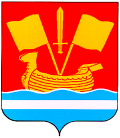 СОВЕТ ДЕПУТАТОВ КИРОВСКОГО МУНИЦИПАЛЬНОГО РАЙОНА ЛЕНИНГРАДСКОЙ ОБЛАСТИ ТРЕТЬЕГО СОЗЫВАР Е Ш Е Н И Еот 14 июня 2018 года № 52О порядке назначения и выплаты пенсииза выслугу лет лицам, замещавшимдолжности муниципальной службы Кировского муниципального районаЛенинградской области, и доплаты к пенсиилицам, замещавшим выборные муниципальныедолжности в органах местного самоуправления Кировского муниципального района Ленинградскойобласти и выборные должности в органахгосударственной власти и управленияСоюза ССР и РСФСР на территорииКировского района Ленинградской областиВ целях реализации права муниципальных служащих Кировского муниципального района Ленинградской области на пенсию за выслугу лет и права на доплату к пенсии лиц, замещавших выборные муниципальные должности в органах местного самоуправления Кировского муниципального района Ленинградской области, руководствуясь решением совета депутатов Кировского муниципального района Ленинградской области от 25 апреля 2018 года № 35                                 «О прекращении деятельности Комитета социальной защиты населения администрации Кировского муниципального района Ленинградской области», совет депутатов Кировского муниципального района Ленинградской области  р е ш и л:1. Утвердить Положение о порядке назначения и выплаты пенсии за выслугу лет лицам, замещавшим должности муниципальной службы Кировского муниципального района Ленинградской области, и доплаты к пенсии лицам, замещавшим выборные муниципальные должности в органах местного самоуправления Кировского муниципального района Ленинградской области и выборные должности в органах государственной власти и управления Союза ССР и РСФСР на территории Кировского района Ленинградской области согласно приложению. 2. Установить, что:2.1. Лицам, которым по состоянию на 30 июня 2018 года                     назначена пенсия за выслугу лет до вступления в силу утвержденного пунктом 1 настоящего решения Положения о порядке назначения и выплаты пенсии за выслугу лет лицам, замещавшим должности муниципальной службы Кировского муниципального района Ленинградской области, и доплаты к пенсии лицам, замещавшим выборные муниципальные должности в органах местного самоуправления Кировского муниципального района Ленинградской области и выборные должности в органах государственной власти и управления Союза ССР и РСФСР на территории Кировского района Ленинградской области, перерасчет размера пенсии за выслугу лет с учетом увеличения размера ограничительного коэффициента осуществляется без подачи ими заявления о перерасчете.2.2. Лицам, которым по состоянию на 30 июня 2018 года                        назначена ежемесячная доплата к страховой пенсии по старости до вступления в силу утвержденного пунктом 1 настоящего решения Положения о порядке назначения и выплаты пенсии за выслугу лет лицам, замещавшим должности муниципальной службы Кировского муниципального района Ленинградской области, и доплаты к пенсии лицам, замещавшим выборные муниципальные должности в органах местного самоуправления Кировского муниципального района Ленинградской области и выборные должности в органах государственной власти и управления Союза ССР и РСФСР на территории Кировского района Ленинградской области, перерасчет размера ежемесячной доплаты к трудовой пенсии по старости с учетом увеличения размера ограничительного коэффициента осуществляется без подачи ими заявления о перерасчете.3. При разработке проекта бюджета Кировского муниципального района Ленинградской области на очередной финансовый год предусматривать средства на выплату пенсии за выслугу лет и доплаты к пенсии.4. Признать утратившими силу:- решение совета депутатов муниципального образования Кировский муниципальный район Ленинградской области от                   22 июня 2011 года № 41 «О порядке назначения и выплаты пенсии за выслугу лет лицам, замещавшим должности муниципальной службы муниципального образования Кировский муниципальный район Ленинградской области, и доплаты к пенсии лицам, замещавшим выборные муниципальные должности в органах местного самоуправления муниципального образования Кировский муниципальный район Ленинградской области и выборные должности в органах государственной власти и управления Союза ССР и РСФСР на территории Кировского района Ленинградской области»;- решение совета депутатов Кировского муниципального района Ленинградской области от 20 июня 2012 года № 55 «О внесении изменений и дополнений в решение совета депутатов муниципального образования Кировский муниципальный район Ленинградской области от 22.06.2011 г. № 41 «О порядке назначения и выплаты пенсии за выслугу лет лицам, замещавшим должности муниципальной службы муниципального образования Кировский муниципальный район Ленинградской области, и доплаты к пенсии лицам, замещавшим выборные муниципальные должности в органах местного самоуправления муниципального образования Кировский муниципальный район Ленинградской области и выборные должности в органах государственной власти и управления Союза ССР и РСФСР на территории Кировского района Ленинградской области»»;- решение совета депутатов Кировского муниципального района Ленинградской области от 27 марта 2013 года № 18 «О внесении изменений в решение совета депутатов муниципального образования Кировский муниципальный район Ленинградской области от                  22.06.2011 г. № 41 «О порядке назначения и выплаты пенсии за выслугу лет лицам, замещавшим должности муниципальной службы муниципального образования Кировский муниципальный район Ленинградской области, и доплаты к пенсии лицам, замещавшим выборные муниципальные должности в органах местного самоуправления муниципального образования Кировский муниципальный район Ленинградской области и выборные должности в органах государственной власти и управления Союза ССР и РСФСР на территории Кировского района Ленинградской области»»;- решение совета депутатов Кировского муниципального района Ленинградской области от 27 августа 2014 года № 46 «О внесении изменений в решение совета депутатов муниципального образования Кировский муниципальный район Ленинградской области от                  22.06.2011 г. № 41 «О порядке назначения и выплаты пенсии за выслугу лет лицам, замещавшим должности муниципальной службы Кировского муниципального района Ленинградской области, и доплаты к пенсии лицам, замещавшим выборные муниципальные должности в органах местного самоуправления Кировского муниципального района Ленинградской области и выборные должности в органах государственной власти и управления Союза ССР и РСФСР на территории Кировского района Ленинградской области»»;- решение совета депутатов Кировского муниципального района Ленинградской области от 18 февраля 2015 года № 49 «О внесении изменений в решение совета депутатов муниципального образования Кировский муниципальный район Ленинградской области от                  22.06.2011 г. № 41 «О порядке назначения и выплаты пенсии за выслугу лет лицам, замещавшим должности муниципальной службы Кировского муниципального района Ленинградской области, и доплаты к пенсии лицам, замещавшим выборные муниципальные должности в органах местного самоуправления Кировского муниципального района Ленинградской области и выборные должности в органах государственной власти и управления Союза ССР и РСФСР на территории Кировского района Ленинградской области»»; - решение совета депутатов Кировского муниципального района Ленинградской области от 21 июня 2017 года № 44 «О внесении изменений в решение совета депутатов муниципального образования Кировский муниципальный район Ленинградской области от                  22.06.2011 г. № 41 «О порядке назначения и выплаты пенсии за выслугу лет лицам, замещавшим должности муниципальной службы Кировского муниципального района Ленинградской области, и доплаты к пенсии лицам, замещавшим выборные муниципальные должности в органах местного самоуправления Кировского муниципального района Ленинградской области и выборные должности в органах государственной власти и управления Союза ССР и РСФСР на территории Кировского района Ленинградской области»»;- решение совета депутатов Кировского муниципального района Ленинградской области от 16 мая 2018 года № 37 «О внесении изменений в решение совета депутатов муниципального образования Кировский муниципальный район Ленинградской области от 22.06.2011 г. № 41 «О порядке назначения и выплаты пенсии за выслугу лет лицам, замещавшим должности муниципальной службы Кировского муниципального района Ленинградской области, и доплаты к пенсии лицам, замещавшим выборные муниципальные должности в органах местного самоуправления Кировского муниципального района Ленинградской области и выборные должности в органах государственной власти и управления Союза ССР и РСФСР на территории Кировского района Ленинградской области»».5. Установить, что настоящее решение вступает в силу с 01 июля  2018 года.Глава муниципального района                                               Ю.С.ИбрагимовПОЛОЖЕНИЕо порядке назначения и выплаты пенсии за выслугу летлицам, замещавшим должности муниципальной службыКировского муниципального района Ленинградской области, и доплаты к пенсии лицам, замещавшим выборные муниципальные должности в органах местногосамоуправления Кировского муниципального районаЛенинградской области и выборные должности в органах государственной власти и управленияСоюза ССР и РСФСР на территории Кировского района Ленинградской области1. Общие положения1.1. Настоящее Положение разработано в соответствии с пунктом                 4 статьи 7 Федерального закона от 15 декабря 2001 года № 166-ФЗ «О государственном пенсионном обеспечении в Российской Федерации», пунктом 6 статьи 2 Федерального закона от 28 декабря 2013 года                 № 400-ФЗ «О страховых пенсиях», Федеральным законом от 2 марта       2007 года № 25-ФЗ «О муниципальной службе в Российской Федерации», иными нормативными правовыми актами Российской Федерации и Ленинградской области и уставом Кировского муниципального района Ленинградской области и определяет порядок назначения, выплаты и перерасчета пенсии за выслугу лет и порядок установления, выплаты и перерасчета ежемесячной доплаты к назначенной страховой пенсии по старости (инвалидности).1.2. Пенсия за выслугу лет и ежемесячная доплата к назначенной страховой пенсии по старости (инвалидности) (далее - доплата к пенсии) устанавливаются к страховой пенсии по старости (инвалидности), назначенной в соответствии с Федеральным законом от 28 декабря                   2013 года № 400-ФЗ «О страховых пенсиях», либо к пенсии, досрочно назначенной в соответствии с Законом Российской Федерации от                   19 апреля 1991 года № 1032-1 «О занятости населения в Российской Федерации», (далее - страховая пенсия).1.3. Пенсия за выслугу лет устанавливается и выплачивается со дня подачи заявления, но не ранее дня назначения страховой пенсии, указанной в пункте 1.2. настоящего Положения, и дня увольнения с муниципальной службы Кировского муниципального района Ленинградской области (далее - муниципальная служба).1.4. Доплата к пенсии устанавливается и выплачивается:1.4.1. Лицам, замещавшим выборные муниципальные должности в органах местного самоуправления Кировского муниципального района Ленинградской области, - со дня подачи заявления, но не ранее дня назначения страховой пенсии, указанной в пункте 1.2. настоящего Положения, и дня освобождения от замещаемой должности (увольнения) в связи с прекращением полномочий (в том числе досрочно).1.4.2. Лицам, замещавшим выборные должности в органах государственной власти и управления Союза ССР и РСФСР на территории Кировского района Ленинградской области, - со дня подачи заявления, но не ранее дня назначения страховой пенсии, указанной в пункте 1.2. настоящего Положения.1.5. Если после увольнения с должности муниципальной службы или освобождения от выборной муниципальной должности за муниципальным служащим или лицом, замещавшим выборную муниципальную должность, в соответствии с действующим законодательством сохраняется заработная плата (компенсационные выплаты), пенсия за выслугу лет и доплата к пенсии выплачиваются только после окончания срока этих выплат.1.6. Пенсия за выслугу лет и доплата к пенсии не устанавливаются лицам, обратившимся за ее установлением, если в соответствии с законодательством Российской Федерации, законодательством Ленинградской области, законодательством иного субъекта Российской Федерации, либо в соответствии с нормативными правовыми актами иного органа местного самоуправления им назначена другая пенсия за выслугу лет, доплата к пенсии или иное ежемесячное пожизненное содержание, либо в соответствии с законодательством Российской Федерации, законодательством Ленинградской области, законодательством иного субъекта Российской Федерации, иного органа местного самоуправления установлено дополнительное пожизненное ежемесячное материальное обеспечение.2. Условия назначения пенсии за выслугу лети доплаты к пенсии2.1. Право на пенсию за выслугу лет имеют лица, замещавшие муниципальные должности муниципальной службы либо должности муниципальной службы Кировского муниципального района Ленинградской области (далее - должности муниципальной службы), на которых распространяется действие части 3 статьи 7 Федерального закона от 23 мая 2016 года 143-ФЗ «О внесении изменений в отдельные законодательные акты Российской Федерации в части увеличения пенсионного возраста отдельным категориям граждан» - со дня обращения за назначением пенсии за выслугу лет после вступления в силу настоящего Положения.2.2. Право на назначение пенсии за выслугу лет имеют лица, уволенные с муниципальной службы при соблюдении следующих условий:2.2.1. Увольнение с должности муниципальной службы по основаниям, указанным в пунктах 3.1. и 3.2. настоящего Положения.2.2.2. Наличие стажа муниципальной службы не менее 12 лет                  6 месяцев у мужчин и 10 лет у женщин, в том числе наличие стажа муниципальной службы в органах местного самоуправления Кировского муниципального района Ленинградской области, установленных уставом Кировского муниципального района Ленинградской области, и их отраслевых органах, не менее 5 лет (для лица, замещавшего высшую должность муниципальной службы, - глава администрации Кировского муниципального района Ленинградской области, назначаемого на должность по контракту, не менее срока, на который был заключен контракт).2.2.3. Замещение должности муниципальной службы не менее               12 полных месяцев непосредственно перед увольнением.2.3. Право на доплату к страховой пенсии имеют:2.3.1. Лица, замещавшие не менее одного года выборные муниципальные должности в органах местного самоуправления Кировского муниципального района Ленинградской области на постоянной основе (далее - выборные муниципальные должности) и в этот период достигших пенсионного возраста или потерявших трудоспособность, за исключением случаев прекращения полномочий указанных лиц по основаниям, предусмотренным абзацем седьмым   части 16 статьи 35, пунктами 2.1, 3, 6 - 9 части 6, частью 6.1 статьи 36, частью 7.1, пунктами 5 - 8 части 10, частью 10.1 статьи 40, частями 1 и 2 статьи 73 Федерального закона от 6 октября 2003 года № 131-ФЗ «Об общих принципах организации местного самоуправления в Российской Федерации».2.3.2. Лица, замещавшие выборные должности в органах государственной власти и управления Союза ССР и РСФСР на территории Кировского района Ленинградской области на постоянной основе не менее одного года (далее - должности в органах государственной власти и управления):- председателя исполнительного комитета районного Совета народных депутатов (Совета депутатов трудящихся), председателя районного Совета народных депутатов (Совета депутатов трудящихся), их заместителей, секретаря.2.4. При исчислении стажа, дающего право на доплату к пенсии лицам, указанным в подпунктах 2.3.1. и 2.3.2. пункта 2.3. настоящего Положения, периоды замещения указанных должностей суммируются.3. Основания увольнения, являющиеся условиямидля назначения пенсии за выслугу лет 3.1. Пенсия за выслугу лет назначается лицам, имеющим стаж муниципальной службы, указанный в пункте 2.2. настоящего Положения при увольнении с муниципальной службы Кировского муниципального района Ленинградской области по следующим основаниям:3.1.1. Ликвидация органа местного самоуправления или сокращение его штата.3.1.2. Истечение срока трудового договора (контракта) муниципального служащего, замещавшего высшую должность муниципальной службы категории «Руководители».3.1.3. Истечение срока трудового договора муниципального служащего в связи с прекращением полномочий лица, для непосредственного обеспечения исполнения полномочий которого муниципальный служащий назначался.3.1.4. Достижение предельного возраста, установленного законодательством о муниципальной службе для замещения должности муниципальной службы.3.1.5. Обнаружившееся несоответствие замещаемой должности муниципальной службы вследствие состояния здоровья, препятствующего продолжению муниципальной службы.3.1.6. Расторжение трудового договора по инициативе муниципального служащего (в случае, если увольнение с муниципальной службы по собственной инициативе обусловлено выходом на страховую пенсию либо при условии достижения им возраста, дающего право на страховую пенсию по старости, определенного частью 1.1. статьи 8 или статьями 30 - 32 Федерального закона от 28 декабря 2013 года                  № 400-ФЗ «О страховых пенсиях» и наличии стажа муниципальной службы, предусмотренного подпунктом 2.2.2. пункта 2.2. раздела 2 «Условия назначения пенсии за выслугу лет и доплаты к пенсии» настоящего Положения непосредственно на день увольнения с муниципальной службы).3.1.7. Увольнение муниципального служащего в порядке перевода по его просьбе или с его согласия в иную организацию (кроме иного органа местного самоуправления).3.1.8. Избрание или назначение муниципального служащего на государственную должность Российской Федерации, государственную должность субъекта Российской Федерации или муниципальную должность либо избрание муниципального служащего на оплачиваемую выборную должность в органе профессионального союза, в том числе в выборном органе первичной профсоюзной организации, созданной в органе местного самоуправления.3.2. До истечения 12 полных месяцев замещения должности муниципальной службы непосредственно перед увольнением право на пенсию за выслугу лет при наличии необходимого стажа муниципальной службы имеют лица:3.2.1. Уволенные по основаниям, предусмотренным подпунктом 3.1.1. пункта 3.1. настоящего Положения.3.2.2. Уволенные с должностей муниципальной службы до истечения 12 полных месяцев со дня введения муниципальной службы в органе местного самоуправления Кировского муниципального района Ленинградской области по основаниям, указанным в пункте 3.1. настоящего Положения.4. Размер пенсии за выслугу лет4.1. Лицами, замещавшим должности муниципальной службы, пенсия за выслугу лет назначается в размере не менее 45 процентов их среднемесячного заработка:4.1.1. В случае увольнения с муниципальной службы до 1 января 2006 года размер среднемесячного заработка, исходя из которого исчисляется размер пенсии за выслугу лет, не может превышать                   0,6 состава денежного содержания, указанного в подпункте 5.3.1. пункта 5.3. настоящего Положения.4.1.2. В случае увольнения с муниципальной службы после                     1 января 2006 года размер среднемесячного заработка, исходя из которого исчисляется размер пенсии за выслугу лет, не может превышать                   0,4 состава денежного содержания, указанного в подпункте 5.3.2. пункта 5.3. и подпункте 5.3.3. пункта 5.3.настоящего Положения.4.2. Лицам, замещавшим должности до 31 декабря 1996 года (в том, числе после 1 января 1997 года до увольнения, но не позднее завершения мероприятий, связанных с ликвидацией администрации Кировского района Ленинградской области), отнесенные законодательством Ленинградской области к должностям муниципальной службы, пенсия за выслугу лет назначается в размере 45 процентов месячного заработка по аналогичной должности муниципальной службы Кировского муниципального района Ленинградской области и не может превышать 0,6 состава денежного содержания, указанного в пункте 5.4. настоящего Положения.Если на день обращения за пенсией за выслугу лет данная должность исключена из устава Кировского муниципального района Ленинградской области и (или) Перечня должностей Кировского муниципального района Ленинградской области, то ежемесячная пенсия за выслугу лет назначается исходя из месячного заработка по аналогичной существующей должности муниципальной службы Кировского муниципального района Ленинградской области (согласно приложению № 1 к настоящему Положению).4.3. Размер пенсии за выслугу лет увеличивается на 3 процента среднемесячного заработка муниципального служащего за каждый полный год стажа муниципальной службы сверх 12 лет 6 месяцев у мужчин и 10 лет у женщин. При этом размер пенсии за выслугу лет не может превышать 75 процентов среднемесячного заработка муниципального служащего, исходя из которого исчисляется размер пенсии за выслугу лет.4.4. Размер пенсии за выслугу лет лицам, обратившимся за ее назначением, исчисляется по их выбору, исходя из среднемесячного заработка за последние 12 полных месяцев муниципальной службы Кировского муниципального района Ленинградской области, предшествовавших дню ее прекращения, либо дню достижения ими возраста, дающего право на страховую пенсию по старости, предусмотренную Федеральным законом «О страховых пенсиях» (дававшего право на трудовую пенсию по старости в соответствии с Федеральным законом от 17 декабря 2001 года № 173-ФЗ «О трудовых пенсиях в Российской Федерации»), при условии, если прекращение муниципальной службы и пенсионный возраст наступили после                        16 августа 1995 года.5. Исчисление и индексация размера пенсии за выслугу лет5.1. Исчисление размера пенсии за выслугу лет производится по формуле:ПВЛ = Д х ОК х Пгде:ПВЛ - размер пенсии за выслугу лет в денежном выражении;Д - среднемесячный заработок, исходя из которого исчисляется размер пенсии за выслугу лет;ОК - ограничительный коэффициент;П - размер пенсии за выслугу лет в процентном выражении, устанавливаемый в зависимости от стажа муниципальной службы.5.2. Расчет среднемесячного заработка для исчисления размера пенсии за выслугу лет осуществляется за последние 12 полных месяцев муниципальной службы, предшествовавших дню ее прекращения либо дню достижения возраста, дающего право на страховую пенсию по старости, предусмотренную Федеральным законом «О страховых пенсиях» (дававшего право на трудовую пенсию по старости в соответствии с Федеральным законом от 17 декабря 2001 года № 173-ФЗ «О трудовых пенсиях в Российской Федерации»).Из расчетного периода исключается время, когда муниципальный служащий не работал в связи с временной нетрудоспособностью или в соответствии с законодательством Российской Федерации освобождался от исполнения должностных обязанностей с сохранением среднего заработка. В этом случае суммы полученного пособия по временной нетрудоспособности и выплаченного среднего заработка не включаются в денежное содержание. Среднемесячный заработок определяется путем деления суммы полученного в расчетном периоде денежного содержания на фактически отработанные в этом периоде дни и умножения на 21 (среднемесячное число рабочих дней в году).Размер среднемесячного заработка при увольнении с должностей муниципальной службы в случаях, предусмотренных подпунктами 3.2.1. и 3.2.2. пункта 3.2. настоящего Положения (замещение должности муниципальной службы менее 12 месяцев непосредственно перед увольнением), исчисляется путем деления общей суммы заработка за фактически отработанные полные месяцы на должностях муниципальной службы на число этих месяцев.При замещении муниципальным служащим в расчетном периоде различных должностей муниципальной службы Кировского муниципального района Ленинградской области расчет размера среднемесячного заработка (денежного содержания) производится исходя из денежного содержания по всем замещаемым должностям за последние 12 полных месяцев муниципальной службы, предшествовавших дню ее прекращения либо дню достижения возраста, дающего право на страховую пенсию по старости, предусмотренную Федеральным законом «О страховых пенсиях» (дававшего право на трудовую пенсию по старости в соответствии с Федеральным законом от 17 декабря                   2001 года № 173-ФЗ «О трудовых пенсиях в Российской Федерации»).5.3. Исчисление размера пенсии за выслугу лет исходя из среднемесячного заработка:5.3.1. Для лиц, уволенных с должностей муниципальной службы Кировского муниципального района Ленинградской области до 1 января 2006 года (в том, числе после 1 января 2006 года до увольнения муниципального служащего, но не позднее завершения мероприятий, связанных с ликвидацией территориальных структурных подразделений), производится по формуле:ПВЛ = Д x 0,6 x П,при этом среднемесячный заработок рассчитывается в соответствии с пунктом 5.2. настоящего Положения и учитывается следующий состав денежного содержания:должностной оклад;оклад за классный чин, в случае если данный оклад был установлен на момент увольнения (в случае, если указанный оклад на момент увольнения не был установлен, на основании распоряжения администрации Кировского муниципального района Ленинградской области учитывается минимальный оклад за классный чин по минимальному классному чину в данной группе должностей применительно к составу денежного содержания, установленного до                  1 января 2006 года);ежемесячная надбавка к окладу денежного содержания за особые условия муниципальной службы (сложность, напряженность и специальный режим работы), если данная надбавка была установлена лицу, обратившемуся за назначением пенсии за выслугу лет;ежемесячная надбавка к окладу денежного содержания за выслугу лет, рассчитанная в соответствии с законодательством в зависимости от стажа муниципальной службы лица, обратившегося за назначением пенсии за выслугу лет;премии, выплачиваемой по результатам муниципальной службы (кроме премий, носящих единовременный характер) в размере не более 40 процентов оклада денежного содержания.5.3.2. Для лиц, уволенных с должностей муниципальной службы Кировского муниципального района Ленинградской области после                        1 января 2006 года до 1 июня 2007 года, расчет размера пенсии за выслугу лет производится по формуле:ПВЛ = Д x 0,4 x П,при этом среднемесячный заработок определятся в соответствии с пунктом 5.2. настоящего Положения и учитывается следующий состав денежного содержания:должностной оклад;оклад за классный чин;ежемесячная надбавка к должностному окладу за выслугу лет на муниципальной службе, рассчитанная в соответствии с действующим законодательством в зависимости от стажа муниципальной службы лица, обратившегося за назначением пенсии за выслугу лет;ежемесячная надбавка к должностному окладу за особые условия муниципальной службы;ежемесячное денежное поощрение;ежемесячная процентная надбавка к должностному окладу за работу со сведениями, составляющими государственную тайну, если данная надбавка была установлена лицу, обратившемуся за назначением пенсии за выслугу лет.5.3.3. Для лиц, уволенных с должностей муниципальной службы Кировского муниципального района Ленинградской области после                      1 июня 2007 года, расчет размера пенсии за выслугу лет производится по формуле:ПВЛ = Д x 0,4 x П,при этом среднемесячный заработок рассчитывается в соответствии с пунктом 5.2. настоящего Положения и учитывается следующий состав денежного содержания:должностной оклад;доплата за замещение должности муниципальной службы (ежемесячная надбавка в соответствии с присвоенным классным чином);ежемесячная надбавка к должностному окладу за выслугу лет на муниципальной службе, рассчитанная в соответствии с действующим законодательством в зависимости от стажа муниципальной службы лица, обратившегося за назначением пенсии за выслугу лет;ежемесячная надбавка к должностному окладу за особые условия муниципальной службы;ежемесячное денежное поощрение;ежемесячная процентная надбавка к должностному окладу за работу со сведениями, составляющими государственную тайну, если данная надбавка была установлена лицу, обратившемуся за назначением пенсии за выслугу лет.5.4. Исчисление размера пенсии за выслугу лет исходя из месячного заработка для лиц, высвобожденных с должностей, отнесенных к должностям муниципальной службы, до 31 декабря 1996 года (в том, числе после 1 января 1997 года до увольнения, но не позднее завершения мероприятий, связанных с ликвидацией администрации Кировского района Ленинградской области), производится по формуле:ПВЛ = Д x 0,6 x П, при этом месячный заработок рассчитывается применительно к месячному заработку по соответствующей должности муниципальной службы Кировского муниципального района Ленинградской области и учитывается следующий состав денежного содержания:должностной оклад;оклад за классный чин, в случае если данный оклад был установлен на момент увольнения (в случае, если указанный оклад на момент увольнения не был установлен, на основании распоряжения администрации Кировского муниципального района Ленинградской области учитывается минимальный оклад за классный чин по минимальному классному чину в данной группе должностей применительно к составу денежного содержания, установленного до                     1 января 2006 года);ежемесячная надбавка к окладу денежного содержания за особые условия муниципальной службы (сложность, напряженность и специальный режим работы), если данная надбавка была установлена лицу, обратившемуся за назначением пенсии за выслугу лет;ежемесячная надбавка к окладу денежного содержания за выслугу лет, рассчитанная в соответствии с законодательством в зависимости от стажа муниципальной службы лица, обратившегося за назначением пенсии за выслугу лет;премии, выплачиваемой по результатам муниципальной службы (кроме премий, носящих единовременный характер) в размере не более 40 процентов оклада денежного содержания.5.5. Размер пенсии за выслугу лет в процентном выражении, устанавливаемый в зависимости от стажа муниципальной службы, рассчитывается согласно таблице расчета размера пенсии за выслугу лет в процентах от среднемесячного (месячного) заработка муниципального служащего Кировского муниципального района Ленинградской области за каждый полный год стажа муниципальной службы (приложение № 13 к настоящему Положению).5.6. Размер пенсии за выслугу лет определяется в рублях. При определении размера пенсии за выслугу лет суммы до 50 копеек включительно не учитываются, суммы более 50 копеек округляются до одного рубля.5.7. Размер пенсии за выслугу лет исчисляется исходя из среднемесячного заработка лица, обратившегося за назначением пенсии за выслугу лет, с учетом индексаций и изменений денежного содержания в соответствии с нормативными муниципальными правыми актами, а также с учетом коэффициента увеличения (индексации) размера должностного оклада по должностям муниципальной службы в соответствии с бюджетом Кировского муниципального района Ленинградской области на день обращения за назначением пенсии за выслугу лет.5.8. Размер пенсии за выслугу лет не может быть ниже 3500 рублей.6. Размер доплаты к пенсии6.1. Лицам, замещавшим выборные муниципальные должности, доплата к пенсии устанавливается при замещении должности от одного года до трех лет - в размере 55 процентов, от трех лет и более - в размере 75 процентов их среднемесячного денежного содержания:6.1.1. В случае освобождения от замещаемой выборной муниципальной должности до 1 января 2006 года размер среднемесячного денежного содержания, исходя из которого исчисляется доплата к пенсии, не может превышать 0,6 денежного содержания, указанного в подпункте 7.3.1. пункта 7 настоящего Положения.6.1.2. В случае освобождения от замещаемой выборной муниципальной должности после 1 января 2006 года размер среднемесячного денежного содержания, исходя из которого исчисляется доплата к пенсии, не может превышать 0,3 денежного содержания, указанного в подпункте 7.3.2. пункта 7 настоящего Положения.6.2. Размер доплаты к пенсии лицам, замещавшим выборные муниципальные должности, исчисляется по их выбору исходя из их среднемесячного денежного содержания за последние 12 полных месяцев, предшествовавших дню освобождения от замещаемой должности, либо дню достижения ими возраста, дающего право на страховую пенсию по старости, предусмотренную Федеральным законом «О страховых пенсиях» (дававшего право на трудовую пенсию по старости в соответствии с Федеральным законом от 17 декабря 2001 года № 173-ФЗ «О трудовых пенсиях в Российской Федерации»), при условии, если освобождение от замещаемой должности или пенсионный возраст наступили после 16 августа 1995 года.6.3. Если на день обращения за доплатой лица, замещавшего выборную муниципальную должность, данная должность исключена из устава Кировского муниципального района Ленинградской области (Перечня муниципальных должностей Кировского муниципального района Ленинградской области), то доплата к пенсии устанавливается в соответствии с абзацем первым пункта 6.1. настоящего Положения, исходя из месячного денежного содержания:6.3.1. В случае освобождения от замещаемой выборной муниципальной должности до 1 января 2006 года - по аналогичной существующей по состоянию на 31 декабря 2005 года выборной муниципальной должности или должности муниципальной службы, при этом размер месячного денежного содержания, исходя из которого исчисляется доплата к пенсии, не может превышать 0,6 денежного содержания по выборной муниципальной должности или 0,6 денежного содержания по должности муниципальной службы применительно к месячному денежному содержанию по состоянию на 31 декабря 2005 года по которой исчисляется доплата к пенсии.6.3.2. В случае освобождения от замещаемой выборной муниципальной должности после 1 января 2006 года - по аналогичной существующей на день обращения за установлением доплаты к пенсии выборной муниципальной должности или должности муниципальной службы, при этом размер месячного денежного содержания, исходя из которого исчисляется доплата к пенсии, не может превышать 0,3 денежного содержания по выборной муниципальной должности или 0,4 денежного содержания по должности муниципальной службы применительно к месячному денежному содержанию на день обращения за установлением доплаты к пенсии, по которой исчисляется доплата к пенсии.6.4. Лицам, замещавшим должности в органах государственной власти и управления, доплата к пенсии устанавливается в соответствии с  подпунктом 6.1.1. пункта 6.1. настоящего Положения, и рассчитывается исходя из месячного денежного содержания по соответствующей выборной муниципальной должности или должности муниципальной службы, существующей по состоянию на 31 декабря 2005 года, при замещении должности от одного года до трех лет - в размере                               55 процентов, от трех лет и более - в размере 75 процентов месячного денежного содержания. При этом размер месячного денежного содержания, исходя из которого исчисляется доплата к пенсии, не может превышать 0,6 денежного содержания по соответствующей выборной муниципальной должности или 0,6 денежного содержания по должности муниципальной службы, применительно к месячному денежному содержанию по состоянию на 31 декабря 2005 года по которой исчисляется доплата к пенсии.Соответствие должностей определяется согласно Перечню муниципальных должностей или должностей муниципальной службы Кировского муниципального района Ленинградской области, применительно к месячному денежному содержанию по которым исчисляется ежемесячная доплата к страховой пенсии лицам, замещавшим выборные должности в органах государственной власти и управления (приложение № 2 к настоящему Положению).6.5. Для исчисления размера доплаты к пенсии лица, указанные в пункте 6.4. настоящего Положения, вправе выбрать любую ранее замещаемую ими должность в органах государственной власти и управления в соответствии с подпунктом 2.3.2. пункта 2.3. настоящего Положения.7. Исчисление и индексация размера доплаты к пенсии7.1. Исчисление размера доплаты к пенсии производится по формуле:ДП = Д x ОК x П,где:ДП - размер ежемесячной доплаты к страховой пенсии в денежном выражении;Д - среднемесячное денежное содержание или месячное денежное содержание для исчисления размера доплаты к пенсии;ОК - ограничительный коэффициент;П - размер доплаты к пенсии в процентном выражении, устанавливаемый в зависимости от времени замещения выборных муниципальных должностей или должностей в органах государственной власти и управления.7.2. Расчет среднемесячного денежного содержания для исчисления размера доплаты к пенсии осуществляется за последние 12 полных месяцев замещения выборной муниципальной должности, предшествовавших дню освобождения от замещаемой должности либо дню достижения возраста, дающего право на страховую пенсию по старости, предусмотренную Федеральным законом «О страховых пенсиях» (дававшего право на трудовую пенсию по старости в соответствии с Федеральным законом от 17 декабря 2001 года № 173-ФЗ «О трудовых пенсиях в Российской Федерации»).Из расчетного периода исключается периоды временной нетрудоспособностью или периоды освобождения от исполнения полномочий с сохранением среднего заработка. В этом случае суммы полученного пособия по временной нетрудоспособности и выплаченного среднего заработка не включаются в денежное содержание. Среднемесячное денежное содержание определяется путем деления суммы полученного в расчетном периоде денежного содержания на фактически отработанные в этом периоде дни и умножения на 21 (среднемесячное число рабочих дней в году).7.3. Исчисление размера доплаты к пенсии исходя из среднемесячного денежного содержания:7.3.1. Для лиц, высвобожденных с выборных муниципальных должностей до 1 января 2006 года, производится по формуле:ДП = Д x 0,6 x П,при этом среднемесячное денежное содержание рассчитывается в соответствии с пунктом 7.2. настоящего Положения и учитывается следующий состав денежного содержания:должностной оклад;ежемесячная доплата к должностному окладу за непосредственное исполнение полномочий (надбавка за классный чин) в случае, если такая доплата (надбавка) была установлена на момент увольнения (в случае, если указанная доплата (надбавка) не была установлена на момент увольнения, на основании распоряжения администрации Кировского муниципального района Ленинградской области учитывается ежемесячная доплата к должностному окладу за непосредственное исполнение полномочий применительно к замещаемой должности);надбавка за особые условия работы (сложность, напряженность и особый режим работы), если такая надбавка была установлена;надбавка за выслугу лет;премия, выплачиваемая по результатам работы (кроме премий, носящих единовременный характер).7.3.2. Для лиц, высвобожденных с выборных муниципальных должностей после 1 января 2006 года, производится по формуле:ДП = Д x 0,3 x П,при этом среднемесячное денежное содержание рассчитывается в соответствии с пунктом 7.2. настоящего Положения и учитывается следующий состав денежного содержания:денежное вознаграждение (должностной оклад);ежемесячная процентная надбавка к денежному вознаграждению (должностному окладу) за особые условия работы;ежемесячное денежное поощрение;ежемесячная процентная надбавка к денежному вознаграждению (должностному окладу) за работу со сведениями, составляющими государственную тайну, если такая надбавка была установлена. 7.4. Исчисление размера доплаты к пенсии исходя из месячного денежного содержания применительно к месячному денежному содержанию по аналогичной существующей (соответствующей существующей) выборной муниципальной должности:7.4.1. Для лиц, указанных в подпункте 6.3.1. пункта 6.3 настоящего Положения, высвобожденных с выборных муниципальных должностей до 1 января 2006 года, а также для лиц, указанных в пункте 6.4. настоящего Положения, производится по формуле:ДП = Д x 0,6 x П,при этом при исчислении размера доплаты к пенсии учитывается следующий состав денежного содержания:должностной оклад;ежемесячная доплата к должностному окладу за непосредственное исполнение полномочий (надбавка за классный чин);надбавка за особые условия работы (сложность, напряженность и особый режим работы) в размере 15 процентов от суммы должностного оклада и ежемесячной доплаты к должностному окладу за непосредственное исполнение полномочий;надбавка за выслугу лет в размере 40 процентов от суммы должностного оклада и ежемесячной доплаты к должностному окладу за непосредственное исполнение полномочий;премия по результатам работы в размере 40 процентов от суммы должностного оклада и ежемесячной доплаты к должностному окладу за непосредственное исполнение полномочий (кроме премий, носящих единовременный характер).7.4.2. Для лиц, указанных в подпункте 6.3.2. пункта 6.3. настоящего Положения, высвобожденных с выборных муниципальных должностей после 1 января 2006 года, производится по формуле:ДП = Д x 0,3 x П, при этом при исчислении размера доплаты к пенсии учитывается следующий состав денежного содержания:денежное вознаграждение (должностной оклад);ежемесячная процентная надбавка к денежному вознаграждению (должностному окладу) за особые условия работы в размере 70 процентов ежемесячного денежного вознаграждения;ежемесячное денежное поощрение в размере 85 процентов ежемесячного денежного вознаграждения (должностного оклада).7.5. Исчисление размера доплаты к пенсии исходя из месячного денежного содержания применительно к месячному денежному содержанию по аналогичной существующей (соответствующей существующей) должности муниципальной службы для лиц, указанных в пункте подпункте 6.3.1. пункта 6.3. настоящего Положения, высвобожденных с выборных муниципальных должностей до 1 января 2006 года, а также для лиц, указанных в пункте 6.4. настоящего Положения, производится по формуле:ДП = Д x 0,6 x П,при этом при исчислении размера доплаты к пенсии учитывается состав денежного содержания согласно подпункту 5.3.1. пункта 5.3. настоящего Положения.7.6. Исчисление размера доплаты к пенсии исходя из месячного денежного содержания применительно к месячному денежному содержанию по аналогичной существующей должности муниципальной службы для лиц, указанных в подпункте 6.3.2. пункта 6.3. настоящего Положения, высвобожденных с выборных муниципальных должностей после 1 января 2006 года, производится по формуле:ДП = Д x 0,4 x П,при этом при исчислении размера доплаты к пенсии учитывается состав денежного содержания согласно подпункту 5.3.2. пункта 5.3. настоящего Положения.7.7. Размер доплаты к пенсии определяется в рублях. При определении размера доплаты к пенсии суммы до 50 копеек включительно не учитываются, суммы более 50 копеек округляются до одного рубля.7.8. Размер доплаты к пенсии исчисляется исходя из среднемесячного (месячного) денежного содержания с учетом индексаций и изменений денежного содержания в соответствии нормативными муниципальными правовыми актами, а также с учетом коэффициента увеличения (индексации) размера месячного денежного вознаграждения (должностного оклада) по выборным муниципальным должностям или (и) размера месячного оклада денежного содержания по должностям муниципальной службы в соответствии с бюджетом Кировского муниципального района Ленинградской области на день обращения за установлением доплаты к пенсии.7.9. Размер доплаты к пенсии не может быть ниже 3500 рублей.8. Документы, необходимые для назначения пенсии за выслугу лет8.1. Вопрос о назначении пенсии за выслугу лет рассматривается на основании письменных заявлений по установленной форме (приложения № 3 и № 4 к настоящему Положению).8.2. К заявлению прилагаются следующие документы:8.2.1. Копия трудовой книжки.8.2.2. Соответствующая справка органа местного самоуправления (или его отраслевого органа):о размере среднемесячного заработка лица, замещавшего должность муниципальной службы, для исчисления размера пенсии за выслугу лет (учитывается состав денежного содержания до 1 января               2006 года) по установленной форме (приложение № 6 к настоящему Положению);о размере среднемесячного заработка лица, замещавшего должность муниципальной службы, для исчисления размера пенсии за выслугу лет (учитывается состав денежного содержания после 1 января 2006 года) по установленной форме (приложение № 6-1 к настоящему Положению);о размере месячного заработка лица, замещавшего должность муниципальной службы в администрации Кировского района Ленинградской области (учитывается состав денежного содержания применительно к месячному заработку по аналогичной соответствующей (соответствующей существующей) должности муниципальной службы Кировского муниципального района Ленинградской области по состоянию на 31 декабря 2005 года) по установленной форме (приложения № 7 к настоящему Положению).8.2.3. Копия пенсионного удостоверения.8.2.4. Справка органа, назначившего страховую пенсию, о виде получаемой пенсии и дате ее назначения с указанием федерального закона, по которому она назначена, а также сведений о наличии или  отсутствии дополнительных выплат, установленных нормативными актами.8.2.5. Копия справки о платежных реквизитах для перечисления денежных средств в рублях Российской Федерации.8.2.6. Копия военного билета или справки военных комиссариатов, воинских подразделений, архивных учреждений либо послужные списки.8.2.7. Справка о периодах муниципальной службы (работы) и иных периодах замещения должностей, включаемых (засчитываемых) в стаж муниципальной службы Кировского муниципального района Ленинградской области, дающих право на пенсию за выслугу лет (приложение № 12 к настоящему Положению).8.3. В случаях, когда в трудовой книжке отсутствуют записи, подтверждающие периоды муниципальной службы (работы) и иные периоды замещения должностей, данные периоды подтверждаются на основании представленных архивных справок с приложением копий документов (назначение на должность и освобождение от должности, статус замещаемой должности, организационно-правовой статус и функции организаций и учреждений и др.), либо иных документов соответствующих государственных органов, установленных законодательством Российской Федерации, подтверждающих эти периоды.8.4. Документы, указанные в подпункте 8.2.6. пункта 8.2. настоящего Положения, представляются для подтверждения периодов прохождения военной службы и другой приравненной к ней службы, а также в случае отсутствия записи в трудовой книжке о периодах прохождения службы лицами рядового и начальствующего состава, проходивших службу в органах внутренних дел Российской Федерации, Государственной противопожарной службе, прокурорскими работниками, сотрудниками федеральных органов налоговой полиции и органов по контролю за оборотом наркотических средств и психотропных веществ, таможенных органов, учреждений и органов уголовно-исполнительной системы.8.5. Справки, указанные в подпунктах 8.2.2. и 8.2.7. пункта 8.2. настоящего Положения, представляются по запросу соответствующей комиссии по установлению стажа муниципальной службы и доплате к пенсиям.8.6. Справки о размере среднемесячного заработка, указанные в подпункте. настоящего Положения, оформляются структурными подразделениями, осуществляющими функции бухгалтерского учета и отчетности, соответствующего органа местного самоуправления (его отраслевого органа).8.7. Копия справки о платежных реквизитах для перечисления денежных средств в рублях Российской Федерации, указанная в подпункте 8.2.5. пункта 8.2. настоящего Положения представляется для ежемесячного перечисления денежных средств на лицевой счет получателя, открытый в банке Российской Федерации.8.8. Справка органа, назначившего страховую пенсию, указанная в подпункте 8.2.4. пункта 8.2. настоящего Положения, в случае непредоставления ее заявителем, запрашивается соответствующей комиссией по установлению стажа муниципальной службы и доплате к пенсиям по каналам межведомственного информационного взаимодействия.8.9. Справка о периодах муниципальной службы (работы) и иных периодах замещения должностей, указанная в подпункте.  настоящего Положения, оформляется кадровой службой совета  депутатов Кировского муниципального района Ленинградской области (администрации Кировского муниципального района Ленинградской области).8.10. Копии документов, указанные в пункте 8.2. настоящего Положения, заверяются нотариально или кадровой службой совета  депутатов Кировского муниципального района Ленинградской области (администрации Кировского муниципального района Ленинградской области).9. Документы, необходимые для установлениядоплаты к пенсии9.1. Вопрос об установлении доплаты к пенсии рассматривается на основании заявления по установленной форме (приложение № 5 к настоящему Положению).9.2. К заявлению прилагаются следующие документы:9.2.1. Копия трудовой книжки.9.2.2. Соответствующая справка органа местного самоуправления:о размере среднемесячного денежного содержания лица, замещавшего выборную муниципальную должность, для исчисления размера доплаты к пенсии (учитывается состав денежного содержания до 1 января 2006 года по установленной форме (приложение № 8 к настоящему Положению);о размере среднемесячного денежного содержания лица, замещавшего выборную муниципальную должность, для исчисления размера доплаты к пенсии (учитывается состав денежного содержания после 1 января 2006 года) по установленной форме (приложение № 9 к настоящему Положению);о размере месячного денежного содержания лица, замещавшего выборную муниципальную должность или должность в органах государственной власти и управления, для исчисления доплаты к пенсии (учитывается состав денежного содержания по состоянию на 31 декабря 2005 года) (приложение № 10 к настоящему Положению);о размере месячного денежного содержания лица, замещавшего выборную муниципальную должность, для исчисления доплаты к пенсии (учитывается состав денежного содержания после 1 января 2006 года) (приложение № 11 к настоящему Положению).9.2.3. Копия пенсионного удостоверения.9.2.4. Справка органа, назначившего страховую пенсию, о виде получаемой пенсии и дате ее назначения с указанием федерального закона, по которому она назначена, а также сведений о наличии или  отсутствии дополнительных выплат, установленных нормативными актами.9.2.5. Копия справки о платежных реквизитах для перечисления денежных средств в рублях Российской Федерации.9.2.6. Справка о периодах замещения выборных муниципальных должностей, должностей в органах государственной власти и управления, дающих право на доплату к пенсии по установленной форме (приложение  № 12-1 к настоящему Положению).9.3. В случаях, когда в трудовой книжке отсутствуют записи, подтверждающие периоды замещения должностей, указанные в пункте 2.3. настоящего Положения, данные периоды подтверждаются на основании представленных архивных справок с приложением копий документов (назначение на должность и освобождение от должности, статус замещаемой должности), либо иных документов соответствующих государственных органов, установленных законодательством Российской Федерации, подтверждающих эти периоды.9.4. Справки, указанные в подпунктах 9.2.2. и 9.2.6 пункта 9.2. настоящего Положения, представляются по запросу соответствующей комиссии по установлению стажа муниципальной службы и доплате к пенсиям.9.5. Справки о размере среднемесячного (месячного) денежного содержания, указанные в подпункте. настоящего Положения, оформляются структурными подразделениями, осуществляющими функции бухгалтерского учета и отчетности, соответствующего органа местного самоуправления.9.6. Справка органа, назначившего страховую пенсию, указанная в подпункте 9.2.4. пункта 9.2. настоящего Положения, в случае непредоставления ее заявителем, запрашивается соответствующей комиссией по установлению стажа муниципальной службы и доплате к пенсиям по каналам межведомственного информационного взаимодействия.9.7. Копия справки о платежных реквизитах для перечисления денежных средств в рублях Российской Федерации, указанная в подпункте 9.2.5. пункта 9.2. настоящего Положения представляется для ежемесячного перечисления денежных средств на лицевой счет получателя, открытый в банке Российской Федерации.9.8. Справка о периодах замещения должностей, указанная в подпункте. настоящего Положения, оформляется кадровой службой совета депутатов Кировского муниципального района Ленинградской области (администрации Кировского муниципального района Ленинградской области).9.9. Копии документов, указанные в пункте 9.2. настоящего Положения, заверяются нотариально или кадровой службой совета депутатов Кировского муниципального района Ленинградской области (администрации Кировского муниципального района Ленинградской области).10. Порядок обращения за пенсией за выслугу лети доплатой к пенсии. Порядок рассмотрения заявленийо назначении пенсии за выслугу лет, об установлениидоплаты к пенсии. Порядок оформления документов10.1. Лица, имеющие право пенсию за выслугу лет или на доплату к пенсии, могут обращаться за пенсией за выслугу лет или доплатой к пенсии в любое время после возникновения права на нее и назначения страховой пенсии без ограничения каким-либо сроком путем подачи соответствующего заявления.10.2. Заявления установленной формы с необходимыми документами подаются в соответствующую комиссию по установлению стажа муниципальной службы и доплате к пенсиям (далее - комиссия):при главе Кировского муниципального района Ленинградской области;при главе администрации Кировского муниципального района Ленинградской области.Лица, замещавшие должности в органах государственной власти и управления, и лица, замещавшие выборные муниципальные должности до 1 января 2006 года, подают заявление об установлении доплаты к пенсии в комиссию по установлению стажа муниципальной службы и доплате к пенсиям при главе администрации Кировского муниципального района Ленинградской области.Рассмотрение соответствующей комиссией заявлений, принятие решений по ним, а также оформление принятых решений (протокол) и подготовка проекта правового акта главы Кировского муниципального района Ленинградской области (администрации Кировского муниципального района Ленинградской области) на основании принятых решений (протокола) осуществляется в соответствии с Положением о соответствующей комиссии по установлению стажа при главе Кировского муниципального района Ленинградской области (главе администрации Кировского муниципального района Ленинградской области).10.3. Комиссия, в которую обратился заявитель:10.3.1. Определяет в соответствии с действующим законодательством право заявителя на назначение пенсии за выслугу лет или установление доплаты к пенсии.10.3.2. Рассматривает заявления о назначении пенсии за выслугу лет и об установлении доплаты к пенсии.10.3.3. Устанавливает наличие оснований (условий) для назначения пенсии за выслугу лет или установления доплаты к пенсии.10.3.4. При необходимости принимает решение о дополнительной проверке обстоятельств и сведений в документах, представленных в подтверждение права на пенсию за выслугу лет или доплату к пенсии.10.3.5. При необходимости принимает решение о проверке сведений о назначении заявителю другой пенсии за выслугу лет, доплаты к страховой пенсии, ежемесячного пожизненного содержания в соответствии с законодательством Российской Федерации, законодательством Ленинградской области, законодательством иного субъекта Российской Федерации или в соответствии с нормативными правовыми актами иного органа местного самоуправления, либо об установлении заявителю дополнительного пожизненного ежемесячного материального обеспечения в соответствии с законодательством Российской Федерации, законодательством субъекта Российской Федерации.10.3.6. Определяет размер пенсии за выслугу лет в процентах от среднемесячного (месячного) заработка или размер доплаты к пенсии в процентах от среднемесячного (месячного) денежного содержания, а также дату начала указанных выплат.10.3.7. Принимает решение о подготовке проекта правового акта главы Кировского муниципального района Ленинградской области (администрации Кировского муниципального района Ленинградской области) о назначении пенсии за выслугу лет или установлении доплаты к пенсии.10.4. Если в результате рассмотрения заявлений комиссия принимает отрицательное решение, заявителю направляется письменное уведомление с указанием причины отказа, к которому прилагается выписка из протокола заседания комиссии. Выписка из протокола заседания комиссии направляется заявителю не позднее 10 рабочих дней после подписания протокола.10.5. Распоряжение главы Кировского муниципального района Ленинградской области (администрации Кировского муниципального района Ленинградской области) о назначении пенсии за выслугу лет или об установлении доплаты к пенсии вместе с правоустанавливающими документами в течение десяти дней передается главному специалисту - главному бухгалтеру аппарата главы Кировского муниципального района Ленинградской области совета депутатов Кировского муниципального района Ленинградской области (в отдел учета и отчетности администрации Кировского муниципального района Ленинградской области) для исполнения.10.6. Главный специалист - главный бухгалтер аппарата главы Кировского муниципального района Ленинградской области совета депутатов Кировского муниципального района Ленинградской области на основании распоряжения главы Кировского муниципального района Ленинградской области (отдел учета и отчетности администрации Кировского муниципального района Ленинградской области на основании распоряжения администрации Кировского муниципального района Ленинградской области) о назначении пенсии за выслугу лет или об установлении доплаты к пенсии:10.6.1. В течение 15 дней подготавливает распоряжение об определении размера пенсии за выслугу лет и размера доплаты к пенсии в денежном выражении. 10.6.2. Направляет копию распоряжения об определении размера пенсии за выслугу лет и размера доплаты к пенсии в соответствующую комиссию по установлению стажа.10.6.3. Приглашает получателей пенсии за выслугу лет и доплаты к пенсии для ознакомления с правами и обязанностями получателя, порядком начисления и выплаты пенсии за выслугу лет и доплаты к пенсии, размером назначенной пенсии за выслугу лет и доплаты к пенсии, а также для оформления документов, необходимых для зачисления начисляемых сумм на его личный счет в банке Российской Федерации.10.6.4. Организует начисление и выплату пенсии за выслугу лет и доплаты к пенсии.10.6.5. Осуществляет учет, хранение и ведение пенсионных дел, на основании которых производится выплата пенсии за выслугу лет и доплаты к пенсии.10.6.6. Осуществляет ведение бухгалтерского учета расходов на выплату пенсии за выслугу лет и доплаты к пенсии и представление в установленном порядке бухгалтерских и статистических отчетов.10.7. Порядок оформления документов и ведения пенсионных дел, на основании которых производится выплата пенсии за выслугу лет и доплаты к пенсии, определяются главным специалистом - главным бухгалтером аппарата главы Кировского муниципального района Ленинградской области совета депутатов Кировского муниципального района Ленинградской области (отделом учета и отчетности администрации Кировского муниципального района Ленинградской области).11. Порядок финансового обеспечения, порядок выплатыпенсии за выслугу лет и доплаты к пенсии за выслугулет. Порядок перерасчета (индексации) размеровпенсии за выслугу лет и доплаты к пенсии11.1. Пенсия за выслугу лет и доплата к пенсии выплачиваются из средств бюджета Кировского муниципального района Ленинградской области на основании заявок главного специалиста - главного бухгалтера аппарата главы Кировского муниципального района Ленинградской области совета депутатов Кировского муниципального района Ленинградской области (отдела учета и отчетности администрации Кировского муниципального района Ленинградской области) в пределах сумм, предусмотренных бюджетом Кировского муниципального района Ленинградской области на соответствующий финансовый год.Финансирование расходов по выплате пенсии за выслугу лет и доплаты к пенсии производятся комитетом финансов администрации Кировского муниципального района Ленинградской области ежемесячно до 15-го числа текущего месяца.11.2. Выплата пенсии за выслугу лет и доплаты к пенсии производятся главным специалистом - главным бухгалтером аппарата главы Кировского муниципального района Ленинградской области совета депутатов Кировского муниципального района Ленинградской (отделом учета и отчетности администрации Кировского муниципального района Ленинградской области) путем ежемесячного перечисления денежных средств на лицевые счета получателей, открытые в банках Российской Федерации, до 5-го числа месяца, следующего за отчетным.11.3. Отчеты об использовании средств представляются главным специалистом - главным бухгалтером аппарата главы Кировского муниципального района Ленинградской области совета депутатов Кировского муниципального района Ленинградской (отделом учета и отчетности администрации Кировского муниципального района Ленинградской области) в комитет финансов администрации Кировского муниципального района Ленинградской области по форме и в сроки, устанавливаемые комитетом финансов администрации Кировского муниципального района Ленинградской области.11.4. Размер назначенной пенсии за выслугу лет и размер назначенной доплаты к пенсии подлежат перерасчету (индексации) с соблюдением правил, предусмотренных настоящим Положением, а также при увеличении (индексации) месячного денежного содержания по должностям муниципальной службы Кировского муниципального района Ленинградской области и размера месячного денежного вознаграждения по выборным муниципальным должностям в соответствии с муниципальными правовыми актами Кировского муниципального района Ленинградской области.11.5. Перерасчет (индексацию) производит главный специалист - главный бухгалтер аппарата главы Кировского муниципального района Ленинградской области совета депутатов Кировского муниципального района Ленинградской области (отдел учета и отчетности администрации Кировского муниципального района Ленинградской области) на основании распоряжения главы Кировского муниципального района Ленинградской области (администрации Кировского муниципального района Ленинградской области).Выплата пенсии за выслугу лет и доплаты к пенсии с учетом перерасчет (индексации) осуществляется на основании распоряжения главы Кировского муниципального района Ленинградской области (администрации Кировского муниципального района Ленинградской области).12. Порядок приостановления и возобновления выплаты пенсии за выслугу лет и доплаты к пенсии12.1. Выплата пенсии за выслугу лет и доплаты к пенсии (далее - выплата) приостанавливаются и возобновляются на основании распоряжения главы муниципального района (главы администрации).12.2. Выплаты приостанавливаются:12.2.1. На период замещения государственной должности Российской Федерации, субъекта Российской Федерации, должности государственной гражданской службы Российской Федерации, должности государственной гражданской службы субъекта Российской Федерации, муниципальной должности или должности муниципальной службы.12.2.2. В случае окончания срока, на который установлена страховая пенсия.Выплата приостанавливается со дня, в который наступили перечисленные в настоящем пункте обстоятельства.12.3. В случае прекращения обстоятельств, указанных в пункте 12.2. настоящего Положения, приостановленная выплата возобновляется по заявлению получателя. Выплата возобновляется со дня подачи заявления о ее возобновлении в порядке установленном для ее установления (назначения).12.4. Приостановленная по основаниям, указанным в подпункте 12.2.1. пункта 12.2. настоящего Положения, выплата пенсии за выслугу лет возобновляется:12.4.1. В новом размере (с учетом дополнительного стажа государственной (муниципальной) службы, а в случае замещения должностей муниципальной службы Кировского муниципального района Ленинградской области в совете депутатов Кировского муниципального района Ленинградской области, администрации Кировского муниципального района Ленинградской области и ее отраслевых органах применительно к новому назначению на основании письменного обращения получателя учитывается и среднемесячный заработок по этим должностям) - при наличии стажа, указанного в подпункте 2.2.2. пункта 2.2. настоящего Положения.12.4.2. В прежнем установленном размере (без учета дополнительного стажа государственной (муниципальной) службы) - при отсутствии стажа, указанного в подпункте 2.2.2. пункта 2.2. настоящего Положения.12.5. Приостановленная по основаниям, указанным в подпункте 12.2.1. пункта 12.2. настоящего Положения, выплата доплаты к пенсии  возобновляется:12.5.1. В новом размере (с учетом дополнительных периодов замещения муниципальной должности Кировского муниципального района Ленинградской области, а также применительно к новому периоду замещения муниципальной должности Кировского муниципального района Ленинградской области на основании письменного обращения получателя учитывается и среднемесячное денежное содержание в размере, установленном в пунктах 6.1. и 6.2. настоящего Положения) - при замещении муниципальной должности Кировского муниципального района Ленинградской области.12.5.2. В прежнем установленном размере - при замещении иных должностей.12.6. В случае возникновения обстоятельств, требующих дополнительной проверки правомерности выплаты, выплата приостанавливается не более чем на три месяца на основании распоряжения главы Кировского муниципального района Ленинградской области (главы администрации Кировского муниципального района Ленинградской области). После проведения дополнительной проверки и получения необходимой информации выплата возобновляться на основании распоряжения главы Кировского муниципального района Ленинградской области (главы администрации Кировского муниципального района Ленинградской области) со дня ее приостановления.13. Прекращение выплаты пенсииза выслугу лет и доплаты к пенсии13.1. Выплата пенсии за выслугу лет и доплаты к пенсии прекращаются на основании распоряжения главы Кировского муниципального района Ленинградской области (главы администрации Кировского муниципального района Ленинградской области).13.2. Выплата прекращается:13.2.1. При назначении пенсии иного вида, чем указано в пункте 1.2. настоящего Положения.13.2.2. При назначении пенсии за выслугу лет или доплаты к пенсии, либо назначении ежемесячного пожизненного содержания в соответствии с законодательством Российской Федерации, Ленинградской области, иного субъекта Российской Федерации или нормативными правовыми актами иного муниципального образования, или при установлении дополнительного пожизненного ежемесячного материального обеспечения в соответствии с законодательством Российской Федерации, Ленинградской области, иного субъекта Российской Федерации или нормативными правовыми актами иного муниципального образования.13.2.3. При выезде на постоянное место жительства за пределы Российской Федерации.Выплата прекращается со дня, в который наступили перечисленные в настоящем пункте обстоятельства.13.3. В случае смерти лица, получавшего пенсию за выслугу лет или доплату к пенсии, а также в случае объявления его в установленном порядке умершим или признания безвестно отсутствующим, выплата прекращается с 1-го числа месяца, следующего за месяцем, в котором наступила смерть получателя либо вступило в силу решение суда об объявлении его умершим или решение суда о признании его безвестно отсутствующим на основании распоряжения главы Кировского муниципального района Ленинградской области (главы администрации Кировского муниципального района Ленинградской области).13.4. Суммы пенсии за выслугу лет или доплаты к пенсии, не выплаченные на день смерти получателя, выплачиваются его наследникам в установленном законодательством порядке.14. Ответственность за достоверность сведений, необходимых для назначения и выплаты пенсии за выслугу лет и установления и выплаты доплаты к пенсии. Обязанность лиц, получающих пенсию за выслугу лет или доплату к пенсии.Удержания из пенсии за выслугу лет и доплаты к пенсии14.1. Лица, имеющие право пенсию за выслугу лет или доплату к пенсии, несут ответственность за достоверность сведений, содержащихся в документах, представляемых ими для назначения и выплаты пенсии за выслугу лет или для установления и выплаты доплаты к пенсии.14.2. Лица, получающие пенсию за выслугу лет или доплату к пенсии, обязаны:в 5-дневный срок сообщить в орган, осуществляющий начисление и выплату пенсии за выслугу лет или доплаты к пенсии, - главному специалисту - главному бухгалтеру аппарата главы Кировского муниципального района Ленинградской области совета депутатов Кировского муниципального района Ленинградской (в отдел учета и отчетности администрации Кировского муниципального района Ленинградской области) о возникновении обстоятельств, указанных в пунктах 12.2. и 13.2. настоящего Положения, влекущих приостановление или прекращение выплаты;представлять ежегодно до 1 января в орган, осуществляющий начисление и выплату пенсии за выслугу лет или доплаты к пенсии - главному специалисту - главному бухгалтеру аппарата главы Кировского муниципального района Ленинградской области совета депутатов Кировского муниципального района Ленинградской (в отдел учета и отчетности администрации Кировского муниципального района Ленинградской области) личное заявление о продлении на очередной год начисления пенсии за выслугу лет или доплаты к пенсии с предъявлением документов, подтверждающих сохранение права на пенсию за выслугу лет или доплату к пенсии, - паспорта, трудовой книжки, пенсионного удостоверения либо справку о назначении пенсии.14.3. В случае переплаты денежных сумм получателю пенсии за выслугу лет или доплаты к пенсии:14.3.1. По организационным причинам - зачет переплаченных сумм производится при очередных выплатах.14.3.2. В результате сокрытия получателем пенсии за выслугу лет или доплаты к пенсии фактов, являющихся основанием для изменения, приостановления или прекращения выплаты, переплаченные суммы возвращаются получателем добровольно в полном объеме или путем зачета переплаченных сумм при очередных выплатах, а противном случае - взыскиваются в судебном порядке.15. Заключительные положения15.1. Организация личного приема граждан, рассмотрение писем и заявлений по вопросам, связанным с порядком установления пенсии за выслугу лет и доплаты к пенсии, осуществляются соответствующей комиссией по установлению стажа.15.2. Организация личного приема граждан, рассмотрение писем и заявлений по вопросам, связанным с расчетом, выплатой и перерасчетом размера пенсии за выслугу лет и размера доплаты к пенсии осуществляются главным специалистом - главным бухгалтером аппарата главы Кировского муниципального района Ленинградской области совета депутатов Кировского муниципального района Ленинградской (отделом учета и отчетности администрации Кировского муниципального района Ленинградской области).15.3. Вопросы, связанные с назначением и выплатой пенсии за выслугу лет и доплаты к пенсии, не урегулированные федеральным и областным законодательством и настоящим Положением, разрешаются в порядке, установленном законодательством Российской Федерации.Перечень должностей муниципальной службы в органах местного самоуправленияКировского муниципального районаЛенинградской области, применительно к месячному заработку по которым исчисляется ежемесячная пенсия за выслугу лицам, замещавшим должности в администрации Кировского района Ленинградской областиПеречень муниципальных должностей или должностеймуниципальной службы в органах местного самоуправления Кировского муниципального района Ленинградской области, применительно к месячному денежному содержанию по которымисчисляется ежемесячная доплата к страховой пенсии лицам, замещавшим выборные должности в органах государственной властии управления Союза ССР и РСФСР на территории Кировского района Ленинградской областиЗАЯВЛЕНИЕПрошу  назначить   мне   пенсию   за   выслугу   лет в   соответствии   с   решением  совета  депутатов   Кировского   муниципального   района   Ленинградской      области от «_______»_________________20______года № ________ __________________________________________________________________________(наименование решения совета депутатов)__________________________________________________________________________ исходя из моего среднемесячного заработка на _________________________________                                                                                                                       (дата увольнения или достижения возраста, __________________________________________________________________________дающего право на страховую пенсию)Страховую пенсию по старости (инвалидности) получаю в_____________                                                                 (нужное подчеркнуть)                                                       (наименование  органа, _______________________________________________________осуществляющего выплату пенсии)его почтовый адрес ___________________________________________________________________________________________________________________________________Пенсионное удостоверение № __________________________________________Страховой номер индивидуального лицевого счета (СНИЛС)________________Сообщаю, что другой пенсии за выслугу лет или доплаты к страховой пенсии,  ежемесячного пожизненного содержания или дополнительного пожизненного материального обеспечения не получаю.О замещении государственной или муниципальной должности или должности государственной гражданской службы или должности муниципальной службы вновь, переходе на другой вид пенсии, назначении доплат из других источников, окончании срока, на который была назначена страховая пенсия, изменении места жительства обязуюсь в 5-дневный срок сообщить органу, выплачивающему пенсию за выслугу лет.В случае переплаты назначенной мне пенсии за выслугу лет обязуюсь внести излишне выплаченную сумму на счет совета депутатов Кировского муниципального района Ленинградской области (администрации Кировского муниципального района Ленинградской области).Даю свое согласие на обработку моих персональных данных и подтверждаю, что, давая такое согласие, действую своей волей и в своих интересах. Согласие дается мною в целях назначения мне пенсии за выслугу лет в соответствии с действующими нормативными муниципальными правовыми актами Кировского муниципального района Ленинградской области.Настоящее согласие предоставляется на осуществление любых действий по обработке моих персональных данных для достижения указанных выше целей в соответствии с требованиями, установленными Федеральным законом от 27 июля                   2006 года № 152-ФЗ «О персональных данных», и принятыми в соответствии с ним нормативными правовыми актами, и действует со дня подписания и до достижения целей обработки персональных данных, указанных в настоящем согласии, либо до дня отзыва согласия на обработку персональных данных в письменной форме.К заявлению прилагаю следующие документы:__________________________________________________________________________________________________________________________________________________________________________________________________________________________________________________________________________________________________________________________________________________________________________________«_____»_______________ 20__ года                             __________________________                                                                                                                                 (подпись заявителя)ЗАЯВЛЕНИЕПрошу  назначить   мне   пенсию   за   выслугу   лет в   соответствии   с   решением  совета  депутатов   Кировского   муниципального   района   Ленинградской      области от «_______»_________________20______года № ________ __________________________________________________________________________(наименование решения совета депутатов)__________________________________________________________________________ к назначенной мне страховой пенсии по старости (инвалидности).                      (нужное подчеркнуть)Сообщаю, что ____________________________________________________                                                              (указать даты начала и окончания работ)я замещал (замещала) должности _____________________________________________             (наименование должности__________________________________________________________________________в администрации Кировского района __________________________________________________________________________Ленинградской области)Страховую пенсию по старости (инвалидности) получаю в_____________                                                                 (нужное подчеркнуть)                                                       (наименование  органа _______________________________________________________осуществляющего выплату пенсии)его почтовый адрес ___________________________________________________________________________________________________________________________________Пенсионное удостоверение № __________________________________________Страховой номер индивидуального лицевого счета (СНИЛС)________________Сообщаю, что другой пенсии за выслугу лет или доплаты к страховой пенсии,  ежемесячного пожизненного содержания или дополнительного пожизненного материального обеспечения не получаю.О замещении государственной или муниципальной должности или должности государственной гражданской службы или должности муниципальной службы вновь, переходе на другой вид пенсии, назначении доплат из других источников, окончании срока, на который была назначена страховая пенсия, изменении места жительства обязуюсь в 5-дневный срок сообщить органу, выплачивающему пенсию за выслугу лет.В случае переплаты назначенной мне пенсии за выслугу лет обязуюсь внести излишне выплаченную сумму на счет администрации Кировского муниципального района Ленинградской области.Даю свое согласие на обработку моих персональных данных и подтверждаю, что, давая такое согласие, действую своей волей и в своих интересах. Согласие дается мною в целях назначения мне пенсии за выслугу лет в соответствии с действующими нормативными муниципальными правовыми актами Кировского муниципального района Ленинградской области.Настоящее согласие предоставляется на осуществление любых действий по обработке моих персональных данных для достижения указанных выше целей в соответствии с требованиями, установленными Федеральным законом от 27 июля                   2006 года № 152-ФЗ «О персональных данных», и принятыми в соответствии с ним нормативными правовыми актами, и действует со дня подписания и до достижения целей обработки персональных данных, указанных в настоящем согласии, либо до дня отзыва согласия на обработку персональных данных в письменной форме.К заявлению прилагаю следующие документы:________________________________________________________________________________________________________________________________________________________________________________________________________________________________________________________________________________________________________«_____»_______________ 20 __ года                             __________________________                                                                                                                                 (подпись заявителя)ЗАЯВЛЕНИЕПрошу установить к назначенной мне в соответствии с законом Российской Федерации страховой пенсии_________________________________________________                                                                                                              (указать вид пенсии)ежемесячную доплату на основании решения совета депутатов Кировского муниципального района Ленинградской области от «____»______________201___года  № _____   _________________________________________________________________                                                                                      (наименование решения совета депутатов __________________________________________________________________________Кировского муниципального района Ленинградской области)Сообщаю, что ____________________________________________________                                                                   (указать даты начала и окончания работы)я замещал (замещала) должности _____________________________________________                                                         (наименование выборной муниципальной должности или выборной должности __________________________________________________________________________в органах государственной власти  и управления Союза ССР и РСФСР на территории Кировского района __________________________________________________________________________Ленинградской области)Страховую пенсию по старости (инвалидности) получаю в_____________                                                                 (нужное подчеркнуть)                                                       (наименование  органа _______________________________________________________осуществляющего выплату пенсии)его почтовый адрес ___________________________________________________________________________________________________________________________________Пенсионное удостоверение № __________________________________________Страховой номер индивидуального лицевого счета (СНИЛС)________________Сообщаю, что другой пенсии за выслугу лет или доплаты к страховой пенсии,  ежемесячного пожизненного содержания или дополнительного пожизненного материального обеспечения не получаю.О замещении государственной или муниципальной должности или должности государственной гражданской службы или должности муниципальной службы вновь, переходе на другой вид пенсии, назначении доплат из других источников, окончании срока, на который была назначена страховая пенсия, обязуюсь в 5-дневный срок сообщить органу, выплачивающему пенсию за выслугу лет.В случае переплаты назначенной мне доплаты к страховой пенсии обязуюсь внести излишне выплаченную сумму на счет совета депутатов Кировского муниципального района Ленинградской области (администрации Кировского муниципального района Ленинградской области).Даю свое согласие на обработку моих персональных данных и подтверждаю, что, давая такое согласие, действую своей волей и в своих интересах. Согласие дается мною в целях назначения мне доплаты к страховой пенсии в соответствии с действующими нормативными муниципальными правовыми актами Кировского муниципального района Ленинградской области.Настоящее согласие предоставляется на осуществление любых действий по обработке моих персональных данных для достижения указанных выше целей в соответствии с требованиями, установленными Федеральным законом от 27 июля                   2006 года № 152-ФЗ «О персональных данных», и принятыми в соответствии с ним нормативными правовыми актами, и действует со дня подписания и до достижения целей обработки персональных данных, указанных в настоящем согласии, либо до дня отзыва согласия на обработку персональных данных в письменной форме.К заявлению прилагаю следующие документы:__________________________________________________________________________________________________________________________________________________________________________________________________________________________________________________________________________________________________________________________________________________________________________________ «_____»_______________ 20__ года                             __________________________                                                                                                                                 (подпись заявителя)СПРАВКАо размере среднемесячного заработка лица, замещавшего должность муниципальной службы Кировского муниципального района Ленинградской области,для исчисления пенсии за выслугу лет(учитывается состав денежного содержания до 1 января 2006 года)Дана _______________________________________________________________,                                                              (фамилия, имя, отчество)замещавшему (замещавшей) должность муниципальной службы Кировского муниципального района Ленинградской области________________________________                                                                                                                      (наименование  должности  муниципальной службы, органа)_____________________________________________________________________________________________________________________________________________________________________________________________________________________________,в том, что среднемесячный заработок по его (ее) должности за _______ полных месяцев с ___________________ по ___________________ составляет:                        (дата начала расчетного периода)       (дата окончания расчетного периода)Глава администрации Кировского муниципального района Ленинградской области                   ______________________          Ф.И.О.                                                                                                                                 (подпись)Главный бухгалтер                                      ______________________          Ф.И.О.                                                                                                                                 (подпись)                         (Место печати)  «___»_____________________ 20__ года                      (дата выдачи справки)ИЛИРуководитель отраслевого органаадминистрации Кировского муниципального района Ленинградской области                            ______________________          Ф.И.О.                                                                                                                                 (подпись)Главный бухгалтер (бухгалтер)                  ______________________          Ф.И.О.                                                                                                                                 (подпись)                         (Место печати)  «___»_____________________ 20__ года                      (дата выдачи справки)ИЛИНачальник муниципального казенного учреждения Управление учета и контроляКировского муниципального  района Ленинградской области                   ______________________          Ф.И.О.                                                                                                                                 (подпись)Главный бухгалтер (бухгалтер)                  ______________________          Ф.И.О.                                                                                                                                 (подпись)                         (Место печати)  «___»_____________________ 20__ года                      (дата выдачи справки)СПРАВКАо размере среднемесячного заработка лица, замещавшего должность муниципальной службы Кировского муниципального района Ленинградской области,для исчисления пенсии за выслугу лет(учитывается состав денежного содержания после 1 января 2006 года)Дана _______________________________________________________________,                                                              (фамилия, имя, отчество)замещавшему (замещавшей) должность муниципальной службы Кировского муниципального района Ленинградской области________________________________                                                                                                                     (наименование  должности  муниципальной службы, органа)_____________________________________________________________________________________________________________________________________________________________________________________________________________________________,в том, что среднемесячный заработок по его (ее) должности за _______ полных месяцев с ___________________ по ___________________ составляет:                     (дата начала расчетного периода)          (дата окончания расчетного периода)Глава Кировского муниципального  района Ленинградской области                   ______________________          Ф.И.О.                                                                                                                                 (подпись)Главный бухгалтер                                      ______________________          Ф.И.О.                                                                                                                                 (подпись)                         (Место печати)  «___»_____________________ 20__ года                      (дата выдачи справки)ИЛИГлава администрации Кировского муниципального  района Ленинградской области                   ______________________          Ф.И.О.                                                                                                                                 (подпись)Главный бухгалтер                                      ______________________          Ф.И.О.                                                                                                                                 (подпись)                         Место печати)  «___»_____________________ 20__ года                      (дата выдачи справки)ИЛИРуководитель отраслевого органаадминистрации Кировского муниципального района Ленинградской области                                 ______________________          Ф.И.О.                                                                                                                                 (подпись)Главный бухгалтер (бухгалтер)                  ______________________          Ф.И.О.                                                                                                                                 (подпись)                         (Место печати)  «___»_____________________ 20__ года                      (дата выдачи справки)ИЛИНачальник муниципальногоказенного учреждения Управление учета и контроляКировского муниципального  района Ленинградской области                   ______________________          Ф.И.О.                                                                                                                                 (подпись)Главный бухгалтер (бухгалтер)                  ______________________          Ф.И.О.                                                                                                                                 (подпись)                         (Место печати)  «___»_____________________ 20__ года                      (дата выдачи справки)СПРАВКАо размере месячного заработка лица, замещавшего должность, отнесенную кдолжностям муниципальной службы, в администрацииКировского района Ленинградской областидля исчисления пенсии за выслугу лет(учитывается состав денежного содержания по состоянию на 31 декабря 2005 года)Дана _______________________________________________________________,                                                              (фамилия, имя, отчество)замещавшему (замещавшей) должность _______________________________________                                                                                                                  (указать должность, которую он (она)__________________________________________________________________________замещал (а) в администрации__________________________________________________________________________                                                    Кировского района Ленинградской области)на ________________________________ в том, что месячный заработок по должности         (указать дату обращения за пенсией за выслугу лет)__________________________________________________________________________(указать должность муниципальной службы __________________________________________________________________________Кировского муниципального района Ленинградской области, __________________________________________________________________________применительно к месячному денежному содержанию которой определяется размер__________________________________________________________________________ежемесячной пенсии за выслугу лет к его (ее) трудовой пенсии)составляет:Глава администрации Кировского муниципального  района Ленинградской области                   ______________________          Ф.И.О.                                                                                                                                 (подпись)Главный бухгалтер                                      ______________________          Ф.И.О.                                                                                                                                 (подпись)                         (Место печати)  «___»_____________________ 20__ года                      (дата выдачи справки)СПРАВКАо размере среднемесячного денежного содержания лица,замещавшего выборную муниципальную должностьКировского муниципального района Ленинградской области, для исчисления доплаты к пенсии(учитывается состав денежного содержания до 01 января 2006 года)Дана_______________________________________________________________,                                                              (фамилия, имя, отчество)замещавшему (замещавшей) выборную муниципальную должность Кировского муниципального района Ленинградской области _______________________________                                                                                                                   (наименование муниципальной должности, __________________________________________________________________________которую он (она) замещал (замещала))_________________________________________________________________________,в том, что среднемесячное денежное содержание по его (ее) должности за _______ полных месяцев с _____________________ по ____________________ составляет:                                                  (дата начала расчетного периода)       (дата окончания расчетного периода)Глава администрации Кировского муниципального  района Ленинградской области                   ______________________          Ф.И.О.                                                                                                                                 (подпись)Главный бухгалтер                                      ______________________          Ф.И.О.                                                                                                                                 (подпись)                         (Место печати)  «___»_____________________ 20__ года                      (дата выдачи справки)Приложениек справке _________________________________________ о размере(фамилия, имя, отчество)среднемесячного заработка или среднемесячного денежногосодержания в разбивке по месяцам      Исполнитель ________________________ _________                                                              (фамилии, имя, отчество)                  (подпись)СПРАВКАо размере среднемесячного денежного содержания лица,замещавшего выборную муниципальную должностьКировского муниципального районаЛенинградской области, для исчисления доплаты к пенсии(учитывается состав денежного содержания после 1 января 2006 года)Дана_______________________________________________________________,                                                              (фамилия, имя, отчество)замещавшему (замещавшей) выборную муниципальную должность Кировского муниципального района Ленинградской области _______________________________                                                                                                                      (наименование муниципальной должности, __________________________________________________________________________которую он (она) замещал (замещала))_________________________________________________________________________,в том, что среднемесячное денежное содержание по его (ее) должности за _______ полных месяцев с _____________________ по ____________________ составляет:                                                  (дата начала расчетного периода)       (дата окончания расчетного периода)Глава Кировского муниципального  района Ленинградской области                   ______________________          Ф.И.О.                                                                                                                                 (подпись)Главный бухгалтер                                      ______________________          Ф.И.О.                                                                                                                                 (подпись)                           «___»_____________________ 20__ года                      (дата выдачи справки)(Место печати)Приложениек справке _________________________________________ о размере(фамилия, имя, отчество)среднемесячного заработка или среднемесячного денежногосодержания в разбивке по месяцам      Исполнитель ________________________ _________                                                              (фамилии, имя, отчество)                  (подпись)СПРАВКАо размере месячного денежного содержания лица,замещавшего выборную должность в органах государственной власти и управленияСоюза ССР и РСФСР на территории Кировского районаЛенинградской области(учитывается состав денежного содержания по состоянию на 31 декабря  2005 года)Дана _____________________________________________________________________,(фамилии, имя, отчество)замещавшему (замещавшей) должность _______________________________________                                                                                                                        (указать должность, которую он (она)__________________________________________________________________________замещал (а) в органах государственной власти и управления Союза ССР и  РСФСР__________________________________________________________________________                                      на территории  Кировского района Ленинградской области)на ________________________________ в том, что месячное денежное содержание по                 (указать дату обращения за доплатой)по должности_____________________________________________________________                                         (указать выборную муниципальную должность или должность муниципальной службы__________________________________________________________________________Кировского муниципального района Ленинградской области, __________________________________________________________________________применительно к месячному денежному содержанию которой определяется размер__________________________________________________________________________ежемесячной доплаты к его (ее) страховой пенсии)составляет:Глава администрации Кировского муниципального  района Ленинградской области                   ______________________          Ф.И.О.                                                                                                                                 (подпись)Главный бухгалтер                                      ______________________          Ф.И.О.                                                                                                                                 (подпись)                         (Место печати)  «___»_____________________ 20__ года                      (дата выдачи справки)СПРАВКАо размере месячного денежного содержания лица,замещавшего выборную муниципальную должностьКировского муниципального районаЛенинградской области(учитывается состав денежного содержания после 1 января 2006 года)Дана_______________________________________________________________,                                                              (фамилия, имя, отчество)замещавшему (замещавшей) выборную муниципальную должность Кировского муниципального района Ленинградской области ________________________________                                                                                                                 (наименование муниципальной должности, __________________________________________________________________________которую он (она) замещал (замещала))_________________________________________________________________________,на ___________________________ в том, что месячное денежное содержание по      (указать дату – день обращения за доплатой) должности_____________________________________________________________                                       (указать выборную муниципальную должность или должность муниципальной службы__________________________________________________________________________Кировского муниципального района Ленинградской области, __________________________________________________________________________применительно к месячному денежному содержанию по которой определяется размер__________________________________________________________________________ежемесячной доплаты к его (ее) трудовой пенсии)составляет:ГлаваКировского муниципального  района Ленинградской области                   ______________________          Ф.И.О.                                                                                                                                 (подпись)Главный бухгалтер                                      ______________________          Ф.И.О.                                                                                                                                 (подпись)                           «___»_____________________ 20__ года                      (дата выдачи справки)(Место печати)СПРАВКАо периодах муниципальной службы (работы) и иных периодах замещения должностей, включаемых (засчитываемых) в стаж муниципальной службы Кировского муниципального района Ленинградской области, дающих право на пенсию за выслугу лет ________________________________________________________(фамилия, имя, отчество)Кадровая служба совета депутатов          _________________    Ф.И.О.                                                                                 (подпись)  «___»_____________________ 20__ года                      (дата выдачи справки)(Место печати)или Кадровая служба администрации          _________________    Ф.И.О.                                                                                 (подпись)  «___»_____________________ 20__ года                      (дата выдачи справки)(Место печати)СПРАВКАо периодах замещения выборных муниципальных должностей Кировского муниципального района Ленинградской области, выборных должностей в органах государственной властии управления на территории Кировского районаЛенинградской области, дающих право на доплату к пенсии________________________________________________________(фамилия, имя, отчество)Кадровая служба совета депутатов          _________________    Ф.И.О.                                                                                 (подпись)  «___»_____________________ 20__ года                      (дата выдачи справки)(Место печати)или Кадровая служба администрации          _________________    Ф.И.О.                                                                                 (подпись)  «___»_____________________ 20__ года                      (дата выдачи справки)(Место печати)ТАБЛИЦАрасчета размера пенсии за выслугу лет в процентахот среднемесячного заработка муниципального служащегоКировского муниципального района Ленинградской областиза каждый полный год стажа муниципальной службыУТВЕРЖДЕНОрешением совета депутатовКировского муниципального районаЛенинградской областиот 14 июня 2018 года № 52(приложение)Приложение № 1к Положению о порядке назначения и выплатыпенсии за выслугу лет лицам, замещавшим                                                                                                                                                                                                                                                                                                                                                                                                                                                                                                                                                           должности муниципальной службы Кировского муниципального районаЛенинградской области, и доплаты к пенсиилицам, замещавшим выборные муниципальныедолжности в органах местного самоуправления Кировского муниципального района Ленинградской областии выборные должности в органахгосударственной власти и управленияСоюза ССР и РСФСР на территорииКировского района Ленинградской областиНаименование должностей
в администрации Кировского района Ленинградской областиНаименование должностей муниципальной службы в органах местного самоуправленияГлава администрации Глава администрации муниципального района                 Первый заместитель главы администрации Первый заместитель главы администрации муниципального района                Заместитель главы администрацииЗаместитель главы администрации муниципального района                  Управляющий делами администрацииПредседатель комитета администрацииПриложение № 2к Положению о порядке назначения и выплатыпенсии за выслугу лет лицам, замещавшим                                                                                                                                                                                                                                                                                                                                                                                                                                                                                                                                                           должности муниципальной службы Кировского муниципального районаЛенинградской области, и доплаты к пенсиилицам, замещавшим выборные муниципальныедолжности в органах местного самоуправления Кировского муниципального района Ленинградской областии выборные должности в органахгосударственной власти и управленияСоюза ССР и РСФСР на территорииКировского района Ленинградской областиНаименование выборных должностей
в органах государственной власти  
и управления Союза ССР и РСФСР   
на территории Кировского района Ленинградской областиНаименование муниципальных должностей или должностей муниципальной службы в органах местного самоуправленияПредседатель районного Совета народных депутатов (Совета депутатов трудящихся) Глава муниципального района            Председатель исполнительного комитета
районного Совета народных депутатов (Совета депутатов трудящихся)                          Глава администрации муниципального района                  Первый заместитель председателя исполнительного комитета районного  Совета народных депутатов (Совета депутатов трудящихся)                          Первый заместитель главы администрации муниципального района                  Заместитель председателя районного Совета народных депутатов (Совета депутатов трудящихся)Заместитель главы администрации муниципального района                 Заместитель председателя исполнительного комитета районного Совета народных депутатов (Совета депутатов трудящихся)                          Заместитель главы администрации муниципального района                Секретарь исполнительного комитета районного Совета народных депутатов (Совета депутатов трудящихся) Председатель комитета (начальник управления, отдела)                  Приложение № 3к Положению о порядке назначения и выплатыпенсии за выслугу лет лицам, замещавшим                                                                                                                                                                                                                                                                                                                                                                                                                                                                                                                                                            должности муниципальной службыКировского муниципального района Ленинградской области, и доплаты к пенсиилицам, замещавшим выборные муниципальныедолжности в органах местного самоуправления Кировского муниципального района Ленинградской областии выборные должности в органахгосударственной власти и управленияСоюза ССР и РСФСР на территорииКировского района Ленинградской области           (Образец)Главе Кировского муниципального района Ленинградской области_____________________                                                           (фамилия, имя, отчество)илиГлаве администрации Кировского муниципального района Ленинградской области_____________________                                                           (фамилия, имя, отчество)от_______________________________________(фамилия, имя, отчество заявителя)_________________________________________родившегося (ейся)________________________                                 (число, месяц, год)документ, удостоверяющий личность ________________________________________(вид документа, серия, номер, когда и кем выдан)________________________________________________________________________________работавшего (ей)__________________________                                  (указать последнюю должность________________________________________муниципальной службы, дату увольнения)________________________________________________________________________________Домашний адрес:__________________________         (индекс, адрес)___________________________________
___________________________________Телефон__________________________________Приложение № 4к Положению о порядке назначения и выплатыпенсии за выслугу лет лицам, замещавшим                                                                                                                                                                                                                                                                                                                                                                                                                                                                                                                                                           должности муниципальной службы Кировского муниципального районаЛенинградской области, и доплаты к пенсиилицам, замещавшим выборные муниципальныедолжности в органах местного самоуправления Кировского муниципального районаЛенинградской областии выборные должности в органахгосударственной власти и управленияСоюза ССР и РСФСР на территорииКировского района Ленинградской области           (Образец)Главе администрации Кировского муниципального района Ленинградской области_____________________                                                           (фамилия, имя, отчество)от_______________________________________(фамилия, имя, отчество заявителя)_________________________________________родившегося (ейся)________________________                                 (число, месяц, год)документ, удостоверяющий личность ________________________________________(вид документа, серия, номер, когда и кем выдан)________________________________________________________________________________работавшего (ей)__________________________                                  (указать последнюю должность________________________________________муниципальной службы, дату увольнения)________________________________________________________________________________Домашний адрес:__________________________         (индекс, адрес)___________________________________
___________________________________Телефон__________________________________Приложение № 5к Положению о порядке назначения и выплатыпенсии за выслугу лет лицам, замещавшим                                                                                                                                                                                                                                                                                                                                                                                                                                                                                                                                                           должности муниципальной службы Кировского муниципального районаЛенинградской области, и доплаты к пенсиилицам, замещавшим выборные муниципальныедолжности в органах местного самоуправления Кировского муниципального районаЛенинградской областии выборные должности в органахгосударственной власти и управленияСоюза ССР и РСФСР на территорииКировского района Ленинградской области           (Образец)Главе Кировского муниципального района Ленинградской области_____________________                                                           (фамилия, имя, отчество)илиГлаве администрации Кировского муниципального района Ленинградской области_____________________                                                 (фамилия, имя, отчество)от_______________________________________(фамилия, имя, отчество заявителя)_________________________________________родившегося (ейся)________________________                                 (число, месяц, год)документ, удостоверяющий личность ________________________________________(вид документа, серия, номер, когда и кем выдан)________________________________________________________________________________Домашний адрес:__________________________         (индекс, адрес)___________________________________
___________________________________Телефон__________________________________Приложение № 6к Положению о порядке назначения и выплатыпенсии за выслугу лет лицам, замещавшим                                                                                                                                                                                                                                                                                                                                                                                                                                                                                                                                                           должности муниципальной службы Кировского муниципального районаЛенинградской области, и доплаты к пенсиилицам, замещавшим выборные муниципальные должности в органах местного самоуправления Кировского муниципального районаЛенинградской областии выборные должности в органахгосударственной власти и управленияСоюза ССР и РСФСР на территорииКировского района Ленинградской области(Образец)В отдел учета и отчетности администрации Кировского муниципального района Ленинградской областиДенежное содержаниеСреднемесячное
значениеСреднемесячное
значениеДенежное содержаниерублейМРОТ/%1) должностной оклад2) оклад за классный чин, если данный оклад был установлен3) ежемесячная надбавка к окладу денежного содержания за особые условия муниципальной службы, если такая надбавка была установлена%   4) ежемесячная надбавка к окладу денежного содержания за выслугу лет%   5) премии, выплачиваемые по результатам муниципальной  
службы (кроме премий, носящих единовременный характер) %   ИТОГО среднемесячный заработок (расшифровка в приложении к справке по форме № 1)Приложение № 6-1к Положению о порядке назначения и выплатыпенсии за выслугу лет лицам, замещавшим                                                                                                                                                                                                                                                                                                                                                                                                                                                                                                                                                           должности муниципальной службы Кировского муниципального районаЛенинградской области, и доплаты к пенсиилицам, замещавшим выборные муниципальныедолжности в органах местного самоуправления  Кировского муниципального района Ленинградской областии выборные должности в органахгосударственной власти и управленияСоюза ССР и РСФСР на территорииКировского района Ленинградской области(Образец)В совет депутатов Кировского муниципального района Ленинградской областиили В отдел учета и отчетности администрации Кировского муниципального района Ленинградской областиДенежное содержаниеСреднемесячное
значениеСреднемесячное
значениеДенежное содержаниерублейпроцентов1) должностной оклад2) оклад за классный чин (доплата за замещение должности муниципальной службы, надбавка в соответствии с присвоенным классным чином)3) ежемесячная надбавка к должностному окладу за выслугу лет на муниципальной службе4) ежемесячная надбавка к должностному окладу за особые условия муниципальной службы 5)ежемесячное денежное поощрение6)ежемесячная процентная надбавка к должностному окладу за работу со сведениями, составляющими государственную тайну, если такая надбавка была установленаИТОГО среднемесячный заработок (расшифровка в приложении к справке по форме № 2)Приложение № 7к Положению о порядке назначения и выплатыпенсии за выслугу лет лицам, замещавшим                                                                                                                                                                                                                                                                                                                                                                                                                                                                                                                                                           должности муниципальной службы Кировского муниципального района Ленинградской области, и доплаты к пенсиилицам, замещавшим выборные муниципальные должности в органах местного самоуправления Кировского муниципального района Ленинградской областии выборные должности в органахгосударственной власти и управленияСоюза ССР и РСФСР на территорииКировского района Ленинградской области(Образец)В отдел учета и отчетности администрации Кировского муниципального района Ленинградской областиДенежное содержаниеМесячноезначениеМесячноезначениеДенежное содержаниерублейМРОТ/%1) должностной оклад2) оклад за классный чин3) ежемесячная надбавка к окладу денежного содержания за особые условия муниципальной службы (сложность, напряженность и специальный режим работы), если данная надбавка была установлена%   4) ежемесячная надбавка к окладу денежного содержания за выслугу лет%   5) премии, выплачиваемые по результатам муниципальной службы (кроме единовременных премий) в размере не более 40 процентов оклада денежного содержания%   ИТОГО месячный заработок Приложение № 8к Положению о порядке назначения и выплатыпенсии за выслугу лет лицам, замещавшим                                                                                                                                                                                                                                                                                                                                                                                                                                                                                                                                                           должности муниципальной службы Кировского муниципального района Ленинградской области, и доплаты к пенсиилицам, замещавшим выборные муниципальные должности в органах местного самоуправления Кировского муниципального районаЛенинградской областии выборные должности в органахгосударственной власти и управленияСоюза ССР и РСФСР на территорииКировского района Ленинградской области(Образец)В отдел учета и отчетности администрации Кировского муниципального района Ленинградской областиДенежное содержаниеСреднемесячное
значениеСреднемесячное
значениеДенежное содержаниерублейМРОТ/%1) должностной оклад2) ежемесячная доплата к должностному окладу за непосредственное исполнение выборных полномочий (надбавка за классный чин), если такая доплата (надбавка) была установлена3) надбавка за особые условия работы (сложность, напряженность и специальный режим работы), если такая надбавка была установлена%   4) надбавка за выслугу лет%   5) премии, выплачиваемые по результатам работы (кроме премий, носящих единовременный характер)%   ИТОГО среднемесячное денежное содержание (расшифровка в приложении к справке формы № 1) (Форма № 1)(Образец)В отдел учета и отчетности администрации Кировского муниципального района Ленинградской областиМесяц, годВид выплаты до 1 января 2006 годаРазмер выплаты в рублях          
в разбивке по месяцам           Размер выплаты в рублях          
в разбивке по месяцам           Размер выплаты в рублях          
в разбивке по месяцам           Размер выплаты в рублях          
в разбивке по месяцам           Размер выплаты в рублях          
в разбивке по месяцам           Размер выплаты в рублях          
в разбивке по месяцам           Размер выплаты в рублях          
в разбивке по месяцам           Размер выплаты в рублях          
в разбивке по месяцам           Размер выплаты в рублях          
в разбивке по месяцам           Размер выплаты в рублях          
в разбивке по месяцам           Размер выплаты в рублях          
в разбивке по месяцам           Размер выплаты в рублях          
в разбивке по месяцам           Размер выплаты в рублях          
в разбивке по месяцам           Средне-месячное значениеСредне-месячное значениеМесяц, годВид выплаты до 1 января 2006 годаВсего за______ месяцев _____ годаруб-лейМРОТ/%Месяц, годВид выплаты до 1 января 2006 года1 2 3 4 5 6 7 8 9 101112Должностнойоклад      Ежемесячный оклад за классный чин или ежемесячная доплата за непосредственное исполнение выборных полномочий (надбавка за классный чин)   Ежемесячная    надбавка за особые условия муниципальной службы или за особые условия работы (сложность, напряженность и  специальный режим работы) %Ежемесячная    надбавка за выслугу лет   %  Премия,   выплачиваемая по результатам муниципальной службы или работы (кроме премий, носящих единовременный характер) %  Денежное   содержание - всего                  Количество   фактически отработанных дней      Периоды, в  течение которых работник не работал, с указанием причины                     Приложение № 9к Положению о порядке назначения и выплатыпенсии за выслугу лет лицам, замещавшим                                                                                                                                                                                                                                                                                                                                                                                                                                                                                                                                                           должности муниципальной службы Кировского муниципального районаЛенинградской области, и доплаты к пенсиилицам, замещавшим выборные муниципальные должности в органах местного самоуправления Кировского муниципального районаЛенинградской областии выборные должности в органахгосударственной власти и управленияСоюза ССР и РСФСР на территорииКировского района Ленинградской области(Образец)В совет депутатов Кировского муниципального района Ленинградской областиДенежное содержаниеСреднемесячное
значениеСреднемесячное
значениеДенежное содержаниерублейпроцентов1) денежное вознаграждение2) ежемесячная процентная  надбавка к денежному вознаграждению за особые условия работы           3) ежемесячное денежное поощрение                 4) ежемесячная процентная надбавка к денежному вознаграждению за работу со сведениями, составляющими государственную тайну, если данная надбавка была установленаИТОГО среднемесячное денежное содержание (расшифровка в приложении к справке по форме № 2) (Форма № 2)(Образец)В совет депутатов Кировского муниципального района Ленинградской областиили В отдел учета и отчетности администрации Кировского муниципального района Ленинградской областиМесяц, годВид выплаты после 1 января 2006 годаРазмер выплаты в рублях          
в разбивке по месяцам           Размер выплаты в рублях          
в разбивке по месяцам           Размер выплаты в рублях          
в разбивке по месяцам           Размер выплаты в рублях          
в разбивке по месяцам           Размер выплаты в рублях          
в разбивке по месяцам           Размер выплаты в рублях          
в разбивке по месяцам           Размер выплаты в рублях          
в разбивке по месяцам           Размер выплаты в рублях          
в разбивке по месяцам           Размер выплаты в рублях          
в разбивке по месяцам           Размер выплаты в рублях          
в разбивке по месяцам           Размер выплаты в рублях          
в разбивке по месяцам           Размер выплаты в рублях          
в разбивке по месяцам           Размер выплаты в рублях          
в разбивке по месяцам           Средне-месячное значениеСредне-месячное значениеМесяц, годВид выплаты после 1 января 2006 годаВсего за______ месяцев _____ годаруб-лейпро-цен-товМесяц, годВид выплаты после 1 января 2006 года1 2 3 4 5 6 7 8 9 101112Должностнойоклад или денежное вознаграждение      Оклад за классный  чин (доплата за замещение должности муниципальной службы, надбавка в соответствии с присвоенным классным чином)Ежемесячная    надбавка за выслугу лет на муниципальной службе  Ежемесячная    надбавка за особые условия муниципальной службы или особые условия работы Ежемесячное денежное поощрениеЕжемесячная надбавка за работу со сведениями, составляющими государственную тайну, если такая надбавка была установленаДенежное   содержание - всего                  Количество   фактически отработанных дней      Периоды, в  течение которых работник не работал, с указанием причины                     Приложение № 10 к Положению о порядке назначения и выплатыпенсии за выслугу лет лицам, замещавшим                                                                                                                                                                                                                                                                                                                                                                                                                                                                                                                                                           должности муниципальной службы Кировского муниципального районаЛенинградской области, и доплаты к пенсиилицам, замещавшим выборные муниципальныедолжности в органах местного самоуправления Кировского муниципального районаЛенинградской областии выборные должности в органахгосударственной власти и управленияСоюза ССР и РСФСР на территорииКировского района Ленинградской областиПриложение № 10 к Положению о порядке назначения и выплатыпенсии за выслугу лет лицам, замещавшим                                                                                                                                                                                                                                                                                                                                                                                                                                                                                                                                                           должности муниципальной службы Кировского муниципального районаЛенинградской области, и доплаты к пенсиилицам, замещавшим выборные муниципальныедолжности в органах местного самоуправления Кировского муниципального районаЛенинградской областии выборные должности в органахгосударственной власти и управленияСоюза ССР и РСФСР на территорииКировского района Ленинградской области(Образец)В отдел учета и отчетности администрации Кировского муниципального района Ленинградской областиДенежное содержаниеМесячноезначениеМесячноезначениеДенежное содержаниерублейМРОТ/%1) должностной оклад                                        2) ежемесячный оклад за классный чин или ежемесячная  доплата к должностному окладу за непосредственное исполнение полномочий(надбавка за классный чин)                                          3) надбавка за особые условия муниципальной службы или за особые условия работы (сложность, напряженность и особый режим работы) от суммы должностного оклада и ежемесячной доплаты к должностному окладу за непосредственное исполнение полномочий (надбавки за классный чин)                                                                                   %4) надбавка за выслугу лет от суммы должностного оклада и оклада за классный чин или ежемесячной доплаты к должностному окладу за непосредственное исполнение полномочий (надбавки за классный чин) %5) премия по результатам муниципальной службы или работы  от суммы должностного оклада и оклада за классный чин или ежемесячной доплаты к должностному окладу за непосредственное исполнение полномочий (надбавки за классный чин) (кроме премий, носящих единовременный характер)             %Итого месячное денежное содержание               Приложение № 11 к Положению о порядке назначения и выплатыпенсии за выслугу лет лицам, замещавшим                                                                                                                                                                                                                                                                                                                                                                                                                                                                                                                                                            должности муниципальной службы Кировского муниципального районаЛенинградской области, и доплаты к пенсиилицам, замещавшим выборные муниципальные должности в органах местного самоуправления Кировского муниципального районаЛенинградской областии выборные должности в органахгосударственной власти и управленияСоюза ССР и РСФСР на территорииКировского района Ленинградской области(Образец)В совет депутатов Кировского муниципального района Ленинградской областиДенежное содержаниеМесячноезначениеМесячноезначениеДенежное содержаниерублейпроцентов1) должностной оклад или денежное вознаграждение2) оклад за классный чин (доплата за замещение должности муниципальной службы, надбавка в соответствии с присвоенным муниципальному служащему классным чином3) ежемесячная процентная надбавка к должностному окладу  за особые условия муниципальной службы или ежемесячная процентная надбавка к денежному вознаграждению за особые условия работы 4) ежемесячное денежное 5) ежемесячная надбавка за особые условия муниципальной службы6) ежемесячная надбавка муниципальному служащему за работу со сведениями, составляющими государственную тайну, если такая надбавка установленаИТОГО месячное денежное содержание Приложение № 12к Положению о порядке назначения и выплатыпенсии за выслугу лет лицам, замещавшим                                                                                                                                                                                                                                                                                                                                                                                                                                                                                                                                                           должности муниципальной службы Кировского муниципального районаЛенинградской области, и доплаты к пенсиилицам, замещавшим выборные муниципальные должности в органах местного самоуправления Кировского муниципального районаЛенинградской областии выборные должности в органахгосударственной власти и управленияСоюза ССР и РСФСР на территорииКировского района Ленинградской области(Образец)№ п/пНомер записи в трудовойкнижкеДата (год, месяц, число)Дата (год, месяц, число)Наименование организации,должностьПродолжительность муниципальной службы (работы), иных периодов замещения должностейПродолжительность муниципальной службы (работы), иных периодов замещения должностей№ п/пНомер записи в трудовойкнижкеприемауволь-ненияНаименование организации,должностьв календарном исчислениив льготном исчисленииВсего стаж муниципальной службы, из них:   Всего стаж муниципальной службы, из них:   Всего стаж муниципальной службы, из них:   Всего стаж муниципальной службы, из них:   Всего стаж муниципальной службы, из них:   в органах местного самоуправления Кировского муниципального района Ленинградской областив органах местного самоуправления Кировского муниципального района Ленинградской областив органах местного самоуправления Кировского муниципального района Ленинградской областив органах местного самоуправления Кировского муниципального района Ленинградской областив органах местного самоуправления Кировского муниципального района Ленинградской областиПриложение № 12-1к Положению о порядке назначения и выплатыпенсии за выслугу лет лицам, замещавшим                                                                                                                                                                                                                                                                                                                                                                                                                                                                                                                                                           должности муниципальной службы Кировского муниципального районаЛенинградской области, и доплаты к пенсиилицам, замещавшим выборные муниципальные должностив органах местного самоуправления Кировского муниципального районаЛенинградской областии выборные должности в органахгосударственной власти и управленияСоюза ССР и РСФСР на территорииКировского района Ленинградской области(Образец)№ п/пНомер записи в трудовойкнижкеДата (год, месяц, число)Дата (год, месяц, число)Наименование организации,должностьПродолжительность замещения должностиПродолжительность замещения должности№ п/пНомер записи в трудовойкнижкеприемауволь-ненияНаименование организации,должностьв календарном исчислениив льготном исчисленииВсего стаж замещения должности   Всего стаж замещения должности   Всего стаж замещения должности   Всего стаж замещения должности   Всего стаж замещения должности   Приложение № 13 к Положению о порядке назначения и выплатыпенсии за выслугу лет лицам, замещавшим                                                                                                                                                                                                                                                                                                                                                                                                                                                                                                                                                           должности муниципальной службы Кировского муниципального районаЛенинградской области, и доплаты к пенсиилицам, замещавшим выборные муниципальныедолжности в органах местного самоуправления Кировского муниципального районаЛенинградской областии выборные должности в органахгосударственной власти и управленияСоюза ССР и РСФСР на территорииКировского района Ленинградской областиПродолжительность выслугиПродолжительность выслугиСумма пенсии за выслугу лет в процентах от среднемесячного заработкаженщинымужчиныСумма пенсии за выслугу лет в процентах от среднемесячного заработка10 лет12 лет 6 месяцев45 процентов11 лет13 лет 6 месяцев48 процентов12 лет14 лет 6 месяцев51 процент13 лет15 лет 6 месяцев54 процента14 лет16 лет 6 месяцев57 процентов15 лет17 лет 6 месяцев60 процентов16 лет18 лет 6 месяцев63 процента17 лет19 лет 6 месяцев66 процентов18 лет20 лет 6 месяцев69 процентов19 лет21 год 6 месяцев72 процента20 лет и более22 года 6 месяцев и более75 процентов